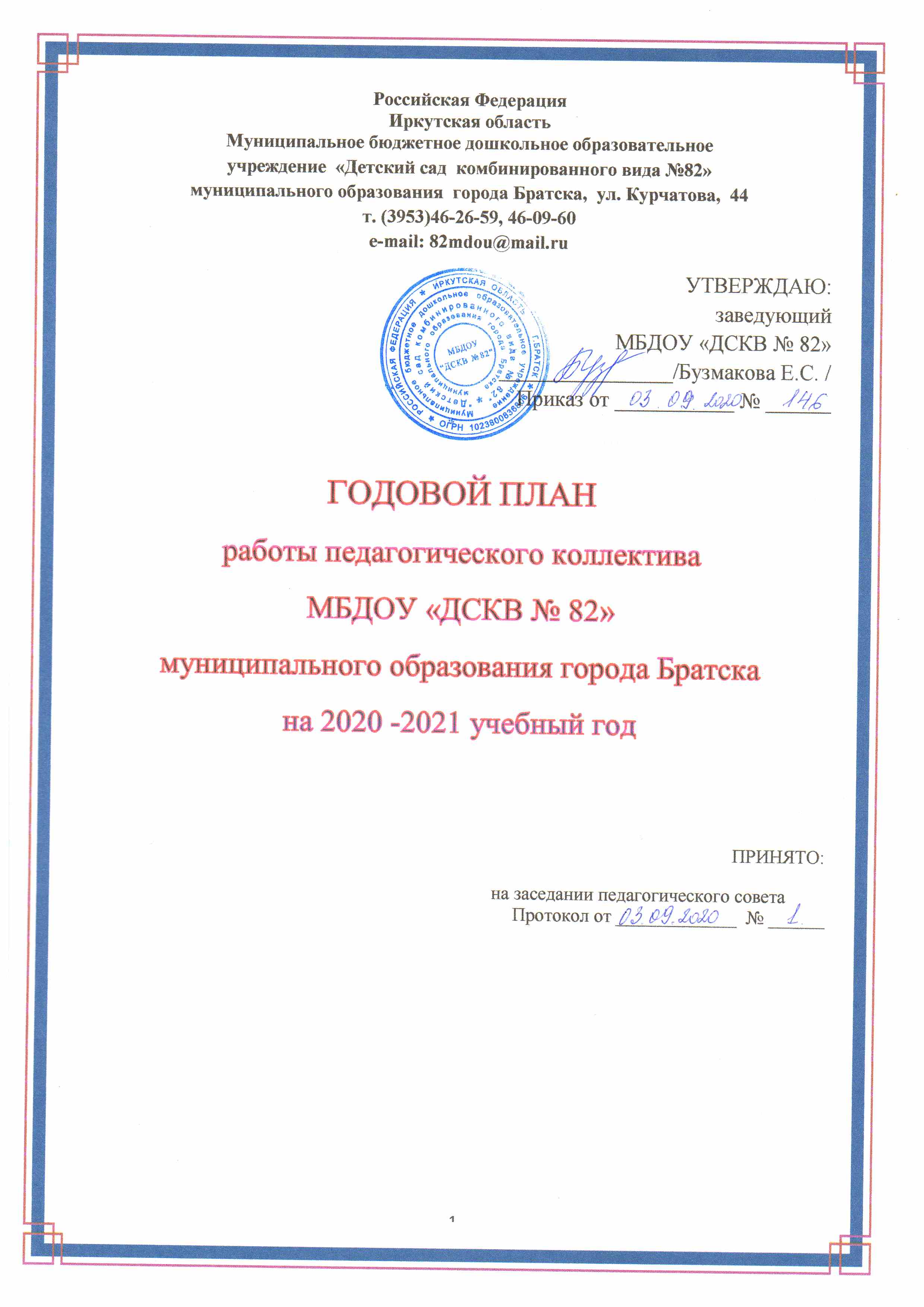 СодержаниеИнформационно-аналитическая справка1. Анализ деятельности МБДОУ «ДСКВ № 82»  за 2019-2020 учебный год1.1 Анализ состояния здоровья воспитанников ...………………………………………….. 1.2 Анализ качества процессов и созданных условий, обеспечивающих качество организации образовательного процесса1.2.1 Анализ кадрового обеспечения ……………………………………………………… 1.2.2 Психолого - педагогические условия ………………………...………………….… 1.2.3 Развивающая предметно-пространственная среда ………………………………... 1.2.4 Административно- хозяйственная работа……………………………………………1.4 Анализ системы взаимодействия с родителями воспитанников …………………...1.5 Анализ взаимодействия с социумом …………………………………...……………. 1.6 Анализ выполнения годовых задач ……………………...…………………………… 2. Годовые задачи на 2020-2021 учебный год…………………………………………  3. Повышение квалификации и профессионального мастерства педагогов3.1 Расстановка педагогических кадров на 2020-2021 учебный год …………………… 3.2.  Повышение профессиональной квалификации ……………………………………. 3.3. Самообразование ………………………………………………………………………       3.4. План постоянно действующего семинара ……………………………..………………..4. Организационно-методическая работа 4.1 Консультации для педагогов, просмотры открытых педагогическихмероприятий ………………………………………………………………………………....... 4.2  Педагогический совет ………………………………………………………………… 4.3 Семинары-практикумы ………………………………………………………….……...... 4.4   Медико-педагогические совещания ………………………………………………… 4.5 Психолого-медико-педагогический консилиум ……………………………………    5. Организационно-педагогическая работа5.1 Развлечения, праздники ………………………………………………………………. 5.2 Выставки, смотры, конкурсы …………………………………………………………….. 6. Контроль6.1 Содержание контроля за деятельностью МБДОУ ………………………………… 6.2 Циклограмма форм и видов контроля старшего воспитателя ……………………….… 6.3 Циклограмма форм и видов контроля заместителя заведующей по АХР ……….……. 7. Работа с семьей, школой и другими организациями7.1 Организация работы с родителями ………………………………………………..….. 7.2 Организация работы со школой …………………………………………………..…..  7.3 Организация работы с социумом …………………………………………………..…….. 8. Административно-хозяйственная работа ………………………………………………Приложения ……………………………………………………………………………….….   ИНФОРМАЦИОННО – АНАЛИТИЧЕСКАЯ СПРАВКА        Муниципальное  бюджетное  дошкольное  образовательное  учреждение « Детский  сад  комбинированного    вида  № 82» муниципального образования города (далее - МБДОУ «ДСКВ № 82») находится по адресу: Российская Федерация, Иркутская область, г. Братск, жилой район Центральный, ул. Курчатова, 44. Режим работы: 12 часов, с 7.00 до 19.00       Организационно-правовая форма: муниципальное бюджетное учреждение.Учредителем для МБДОУ «ДСКВ № 82» является муниципальное образование города Братска. МБДОУ «ДСКВ № 82» в своей деятельности подотчетно департаменту образования администрации города Братска, комитету по управлению муниципальным имуществом администрации города Братска.       МБДОУ «ДСКВ № 82» имеет зарегистрированный в определенном законом порядке Устав, Лицензию на образовательную деятельность, государственную  регистрацию в налоговых органах, является юридическим лицом.Администрация: Списочный состав по группам на  31.05.2020 года :   255  детейОбщее количество групп – 11. Из них – 9  групп общеразвивающей направленности и 2 группы компенсирующей направленности для детей с  общим недоразвитием  речи.  Функциональные помещения: музыкальный и спортивный залы,   кабинет педагога-психолога,  логопедический кабинет,   методический кабинет, медицинский блок, служебные помещения.ДОУ функционирует в течение пятидневной рабочей недели, с 7.00 до 19.00.В основу деятельности ДОУ легли основные документы:Конституция и законы Российской Федерации .Международная Конвенция о правах ребенка .Закон РФ « Об образовании в Российской Федерации».Конвенция дошкольного воспитания.«Федеральный государственный образовательный стандарт» дошкольного образования.СанПиН 2.4.1.3049-13 "Санитарно-эпидемиологические требования к устройству, содержанию и организации режима работы дошкольных образовательных организаций", утв. постановлением Главного государственного санитарного врача РФ от 15.05.2013 .Годовой план    МБДОУ «ДСКВ № 82 « на 2019- 2020 учебный  год.  Основная образовательная программа дошкольного образования муниципального бюджетного  дошкольного образовательного учреждения « Детский сад комбинированного вида № 82»Раздел 1. Анализ деятельности МБДОУ «ДСКВ № 82»                                                    за 2019-2020 учебный год1.1. Анализ состояния здоровья воспитанниковВ ДОУ созданы условия для эффективного функционирования системы работы по здоровьесбережению. Медицинский блок оснащен всем необходимым оборудованием и инструментарием согласно приказа РФ от 05.11.2013г. № 822н. Медицинский блок включает медицинский кабинет, процедурный кабинет. По организации медицинского обслуживания работают фельдшер с высшей квалификационной категорией, медицинская  сестра .Расписание занятий и режим дня в ДОУ составлены на основе рекомендаций СанПиН 2.4.1.3049-13 с обязательным учетом возраста детей, времени года (теплое и холодное время года). Распределение детей по группам здоровья 2019 гАнализ состояния здоровья воспитанников детского сада за два последних года показывает, что индекс здоровья воспитанников из года в год неуклонно снижается: уменьшается численность детей с I группой здоровья (в количественных показателях и в процентах от общей численности детей в детском саду), вместе с тем как число воспитанников с III группой здоровья увеличивается. Подавляющее большинство детей по-прежнему имеют II группу здоровья, то есть являются условно здоровыми.Качество питанияОрганизация, планирование, регулирование и контроль вопросов питания в ДОУ осуществляется на нормативной основе: регулярно издаются приказы,разработаны и утверждены:картотека блюд; технологические карты; десятидневное меню; график выдачи пищи; график выдачи кипяченой воды; список детей с аллергопатологией; циклограмма контроля; схема поступления продуктов; схема поэтапной работы в организации питания детей. В соответствии с годовым планом работы МБДОУ проводятся мероприятия дляродителей, педагогов, обслуживающего персонала:разработаны методические рекомендации для родителей по организации питания детей в вечернее время и в выходные дни, по вопросам здорового сбалансированного питания; проводятся консультации для родителей; организован выпуск памяток для родителей (в т.ч. и по данному направлению),обеспечено информирование родителей по вопросам организации питания через родительские уголки (отчеты о расходовании средств на питание, выполнение натуральных норм); данные вопросы обсуждаются на родительских собраниях;разработаны методические рекомендации для педагогов по привитию у детей культурно-гигиенических навыков правильного приема пищи, по вопросам здорового питания; проводятся консультации по обучению детей этикету поведения за столом и т.д.Работники пищеблока регулярно проходят санитарно-гигиеническое обучение, дляних проводятся инструктажи по ОТ и ТБ, своевременно доводится оперативнаяинформация в вопросах организации питания.Осуществляется оперативный и тематический контроль организации и качествапитания детей в соответствии с циклограммой контроля, на основании приказов опроведении контроля по организации питания и программы контроля: соблюдениетребований к хранению продуктов питания на складе, соблюдение сроков реализациипродуктов и их качество, организация питания на пищеблоке, наличие проб готовойпродукции и контрольных блюд, соблюдение технологии приготовления блюд,организация питания детей в группах, выполнение натуральных и денежных нормпитания, ведение и состояние нормативно-технологической документации по организации питания, вопросы просвещения участников образовательного процесса(родители, педагоги, дети) по организации питания.В ДОУ систематически ведется мониторинг выполнения натуральных нормпитания и финансирования питания (ежеквартальные, ежегодные, сравнительныеанализы выполнения натуральных норм питания, обсуждение и регулированиеданного направления на заседаниях  административного совета).Вопросы организации питания остаются приоритетными, в ДОУ обеспеченпроизводственный контроль за состоянием питания детей и работников со стороныадминистрации, родительской общественности (контроль родителей заключается, восновном, в ежедневном ознакомлении их с меню, выставленном в родительскихинформационных центрах  групп, ежемесячным отчетом о выполнении натуральных норм питания).Пищеблок оснащен современным технологическим оборудованием дляприготовления пищи.Адаптация детей раннего возраста к условиям ДОУВ соответствии с годовым планом работы  в ДОУ  ежегодно проводиться  диагностика, направленная на определение степени адаптации вновь прибывших детей к условиям ДОУ.С момента поступления ребёнка в группу раннего возраста старший воспитатель, педагог-психолог, медицинская сестра совместно с воспитателями группы осуществляют  наблюдение за протеканием периода адаптации детей к дошкольному учреждению.Наблюдения анализируются  и фиксируются  в листах адаптации, заведённых на каждого ребёнка группы. Параметрами наблюдения стали следующие категории:эмоциональное состояние (настроение)аппетит во время завтрака, обеда, полдникахарактер сна и длительность засыпанияпроявления активности в игре, на занятиях, в речивзаимоотношения с детьмивзаимоотношения со взрослымиНа протяжении всего периода адаптации для детей были созданы благоприятные условия: гибкий режим дня, соответствующая предметно – развивающая среда, учет индивидуальных особенностей детей, спокойная музыка перед дневным сном, лечебно – профилактические мероприятия, организованная игровая деятельность.Для родителей в период адаптации организованы следующие мероприятия: индивидуальные памятки и стендовая информация по адаптации детей, консультации по организации режима дня в период адаптации, рекомендации по профилактики заболеваемости и дезадаптации, родительские собрания по возрастным особенностям детей и др. Ежедневно родители могли получить индивидуальные консультации по любым интересующим вопросам у воспитателя, педагога – психолога, медицинской сестры и администрации ДОУ.  Педагогами групп раннего возраста был составлен облегчённый план воспитательно – образовательной работы с детьми в период адаптации, который позволил воспитателям мягко облегчить детям привыкание к новым условиям жизни  Этапы деятельности в адаптационный период:- Сбор информации о детях группы через беседы с родителями и анкетирование.- Ознакомление детей с пространством группы, с другими детьми и воспитателями, с помощником воспитателя.- Наблюдения за реакциями детей в группе, ведение адаптационных листов.-т Определение зон особого внимания,  внесение в группу любимых домашних игрушек для облегчения адаптации.- Оценка педагогами своих действий по работе с детьми и родителями воспитанников.- Планирование работы с детьми.Педагогами ДОУ в период адаптации была создана эмоционально благоприятная атмосфера в группах раннего возраста , которая обеспечила  психологическую безопасность каждого ребенка.Комфортной адаптации,  способствовало тесное сотрудничество с родителями. Педагогами групп были организованы:- проведение родительских собраний на актуальные темы,- размещение актуальной информации в приемной, -организация индивидуальных консультаций по запросу родителей. Так же,  успешной адаптации детей раннего возраста,  способствовала предметно – пространственная среда групповых помещений.Выделение в группах центров активности : игровая с учетом гендерного подхода, центр природы, место уединения, дидактический стол, спортивный и сенсорный центр, игрушки- каталки для двигательной деятельности.В сентябре 2019 года в ДОУ была организована работа 3-х групп раннего возраста ( 68 воспитанников).Анализ адаптации детей раннего возраста:Легкая и средняя степень адаптации в сравнении с предшествующими годами осталась на прежнем уровне, но увеличилось количество воспитанников с тяжелой степенью адаптации. Это обусловлено: 15.12.2019 года   в ДОУ был зафиксирован первый случай заболевания ветряной оспой. Карантин по ветряной оспе   был введён на 3 недели.    После этого были обнаружены новые случаи заболевания, соответственно срок карантина был увеличен.   В ДОУ обязательным является включение в воспитательно-образовательный процесс различных технологий оздоровления и профилактики. Но несмотря на это отмечен резкий подъем заболеваний в группах раннего возраста   в связи с подъемом ОРВИ и особо тяжелого течения этого заболевания.Увеличилось количество детей с III группой здоровья – на 1,2 % (дети поступают в ДОУ с основным заболеванием и множеством сопутствующих).Анализ заболеваемостиПо данным профилактических осмотров и анализа заболеваемости состояние физического развития в ДОУ выглядит следующим образом:Медицинская сестра отслеживает общую заболеваемость детей и заболеваемость детей в днях на одного ребенка. Собранные данные анализирует , выявляя часто болеющих детей, детей с хроническими заболеваниями, а также детей, нуждающихся в индивидуальных оздоровительных мероприятиях. Владея полной информацией о состояние здоровья каждого ребенка, педагог имеет возможность осуществлять дифференцированный подход к детям. В течение 2019-2020 учебного года применялись разнообразные  формы и методы оздоровления детей:1. Создание экологически благоприятных условий в помещениях для игр и занятий детей:  	- соблюдение санитарных и гигиенических требований;  	- сквозное проветривание (3-5 раз в день в отсутствие детей);  	- специальный подбор комнатных растений, поглощающих вредные химические вещества, выделяющих фитонциды и увлажняющие воздух;  	- поддерживание температуры воздуха в пределах 20-22 0С.  	2. Высокая культура гигиенического обслуживания детей (туалет, кормление, сон, одевание на прогулку).  	3. Обеспечение психологического комфорта на протяжении всего времени пребывания в детском саду.  	4. Индивидуализация и дифференциация режимных процессов и их воспитательная направленность с учетом здоровья и развития детей.  	5. Оптимальный двигательный режим.- утренняя гимнастика (ежедневно) - занятия физкультурой (3 раза в неделю) - подвижные игры на первой и второй прогулках (ежедневно) - самостоятельная двигательная деятельность с разными физкультурными пособиями: - утром - после завтрака - на прогулке - после сна - на второй прогулке -базовая и игровая деятельность - закаливание: - оздоровительные прогулки, ежедневно - умывание прохладной водой перед приемом пищи, после каждого загрязнения рук - ходьба босиком в обычных условиях и по ребристым дорожкам после сна, на занятиях физкультурой (время увеличивается постепенно)Можно сделать вывод, что  по данному направлению  в учреждении созданы условия для сохранения и укрепления физического и психического здоровья, формирования начальных представлений о здоровом образе жизни, развития физических качеств дошкольников.   Объективного анализа заболеваемости за 2019 – 2020 учебный год сделать невозможно, так как с апреля месяца воспитанники находились на дистанционной  форме организации образовательного процесса, в связи с угрозой распространения  COVID – 19.1.2. Анализ качества процессов и созданных условий, обеспечивающих качество организации образовательного процесса1.2.1 Анализ кадрового обеспечения По штатному  расписанию в МБДОУ на начало учебного года  100 % укомплектованность педагогическими кадрами:  Из них:Кол-во и доля педагогических работников аттестованных на первую и высшую квалификационные категории в 2019/2020 уч. годуКадровое обеспечение групп компенсирующей направленности для детей с  общим недоразвитием  речиВоспитатели групп компенсирующей направленности для детей с ОНР имеют   квалификационные категории: 1 чел. – первая квалификационная категория и 1 чел. – высшая квалификационная категория.Повышение квалификации педагогических кадров – процесс непрерывный. Одной из составляющих системы повышения профессионального уровня педагогических работников ДОУ является прохождение курсов повышения квалификации.   	Курсовая подготовка педагогов. Очное обучение в 2019/20  уч. годуКурсовая подготовка педагогов. Дистанционное обучение в 2019/20 уч. годуОбучение педагогов и руководителей ОО на сертифицированных семинарах в 2019/20 уч. годуВ течение года 11 педагогов обучались в рамках «Школы современного педагога»В течение 2019-2020  учебного года педагоги ДОУ активно участвовали в международных, региональных, муниципальных профессиональных конкурсах:Опыт педагогов ДОУ представлен в рамках организационно-методических мероприятиях различного уровня:Вывод: педагогический коллектив достаточно стабилен, методически активен (все педагоги ДОУ прошли через различные формы повышения профессионального мастерства), членов коллектива отличает высокая мотивация  на качественный труд.1.2.2. Психолого-педагогические условияДля успешной реализации Программы должны быть обеспечены следующие психолого-педагогические условия:1) уважение взрослых к человеческому достоинству воспитанников, формирование и поддержка их положительной самооценки, уверенности в собственных возможностях и способностях;2) использование в образовательной деятельности форм и методов работы с воспитанниками, соответствующих их возрастным и индивидуальным особенностям (недопустимость, как искусственного ускорения, так и искусственного замедления развития);3) построение образовательной деятельности на основе взаимодействия взрослых с детьми, ориентированного на интересы и возможности каждого ребенка и учитывающего социальную ситуацию его развития;4) поддержка взрослыми положительного, доброжелательного отношения детей друг к другу и взаимодействия воспитанников друг с другом в разных видах деятельности;5) поддержка инициативы и самостоятельности воспитанников в специфических для них видах деятельности;6) возможность выбора воспитанниками материалов, видов активности, участников совместной деятельности и общения;7) защита воспитанников от всех форм физического и психического насилия;8) поддержка родителей (законных представителей) в воспитании детей, охране и укреплении их здоровья, вовлечение семей непосредственно в образовательную деятельность. На протяжении всего периода реализации ООПДО МБДОУ «ДСКВ № 82» в  2019 – 2020 году  обеспечивалось развитие личности, мотивации и способностей воспитанников в различных видах деятельности и охватывались следующие структурные единицы, которые в соответствии с  ФГОС представляют определенные направления развития и образования детей (далее - образовательные области):· социально-коммуникативное развитие;· познавательное развитие;· речевое развитие;· художественно-эстетическое развитие;· физическое развитие.Физическое развитие включает приобретение опыта в следующих видах деятельности воспитанников: двигательной, в том числе связанной с выполнением упражнений, направленных на развитие таких физических качеств, как координация и гибкость; способствующих правильному формированию опорно-двигательной системы организма, развитию равновесия, координации движения, крупной и мелкой моторики обеих рук, а также с правильным, не наносящем ущерба организму, выполнением основных движений (ходьба, бег, мягкие прыжки, повороты в обе стороны), формирование начальных представлений о некоторых видах спорта, овладение подвижными играми с правилами; становление целенаправленности и саморегуляции в двигательной сфере; становление ценностей здорового образа жизни, овладение его элементарными нормами и правилами (в питании, двигательном режиме, закаливании, при формировании полезных привычек и др.).Оздоровительная работа осуществлялась по следующим направлениям:1. Соблюдение режима дня.2. Учет гигиенических требований.3. Утренняя гимнастика.4. Отработка двигательного режима в группах и на прогулке.5. Закаливающие мероприятия.6. Витаминизация блюд.Развитие двигательной активности в ДОУ протекает в форме приобщения воспитанников к физической культуре как фундаментальной составляющей общечеловеческой культуры. С этой целью организована разнообразная деятельность с дошкольниками:- праздники Здоровья;- спортивные мероприятия;- организуются недели зимних игр и забав.- организуются викторины ОБЖ и др.В целях совершенствования работы по охране жизни и укреплению здоровья воспитанников проведена система наблюдений и проверки эффективности физкультурно-оздоровительной работы.С целью просветительской работы персонала согласно годовому плану проводятся консультации, практикумы, практические занятия.Социально-коммуникативное развитие направлено на усвоение норм и ценностей, принятых в обществе, включая моральные и нравственные ценности; развитие общения и взаимодействия ребенка со взрослыми и сверстниками; становление самостоятельности, целенаправленности и саморегуляции собственных действий; развитие социального и эмоционального интеллекта, эмоциональной отзывчивости, сопереживания, формирование готовности к совместной деятельности со сверстниками, формирование уважительного отношения и чувства принадлежности к своей семье и к сообществу детей и взрослых в учреждении; формирование позитивных установок к различным видам труда и творчества; формирование основ безопасного поведения в быту, социуме, природе.Содержание образовательной области «Познавательное развитие» направлено на достижение целей развития у детей познавательных интересов, интеллектуального развития детей через решение следующих задач:• сенсорное развитие;• развитие познавательно исследовательской и продуктивной (конструктивной) деятельности;• формирование элементарных математических представлений;• расширение кругозора детей.Работа по развитию элементарных математических представлений у детей дошкольного возраста ведется систематически и планомерно на основе деятельностного подхода. Использование в практике занятий в игровой форме, дидактических игр, занятий-развлечений способствует прочному овладению знаний, так как в них дети не только упражняют память, но и активизируют мыслительные процессы. Логико-математические игры способствуют развитию таких умственных операций, как классификация, группировка предметов по их свойствам, абстрагирование свойств от предмета. Дидактические игры развивают сообразительность, наблюдательность, умение применять полученные знания в игровой ситуации.Экологическое воспитание дошкольников – важная область воспитания и обучения, необходимость которой диктуется современными условиями. Содержание обучения речи детей раннего и дошкольного возраста, организация и основные методы работы в ДОУ определены «От рождения до школы» под редакцией Н.Е. Вераксы. В группах создана развивающая предметно-пространственная среда, способствующая гармоничному формированию разных видов отношений к природе (природоохранного, гуманного, эстетического, познавательного). В своей работе по экологическому воспитанию педагоги используют различные традиционные и нетрадиционные формы, методы и приемы, учитывая возрастные и индивидуальные особенности воспитанников. Чтобы более широко раскрыть представления детей о природе, углубить знания воспитанников, в практике активно применяются ИКТ, которые позволяют более эффективно строить процесс изучения новых для детей понятий.Для развития элементарных естественно-научных представлений воспитанников в ДОУ создана развивающая предметно-пространственная среда, в группах дошкольного возраста расположены центры экспериментирования , которые оснащены необходимым оборудованием и материалами для реализации предлагаемой работы.Приоритетным направление дошкольного учреждения является нравственно-патриотическое воспитание дошкольников.Осуществляя работу по данному направлению, в дошкольной организации ведется углубленная работа по знакомству дошкольников с культурой и бытом народов России. Большое внимание уделяется созданию системы работы с детьми и родителями в рамках музейной среды. В каждой группе организован мини - музей, что  является оптимальным вариантом решения изучения регионального компонента.В целях формирования духовно-нравственных качеств у воспитанников проведены следующие мероприятия:¨ организованы концертные программы, посвященные Дню пожилых людей;¨ проведены спортивно-музыкальные праздники, посвященные Дню города Братска;¨ вечера поэзии, посвященные творчеству Братских поэтов;¨проводятся тематические развлечения, посвященные Дню Матери;¨организованы экскурсии в выставочный центр;Осуществляя комплексно-тематическое планирование отражены недели «С днём рождения, любимый город», «Я, ты, он, она – вместе дружная страна», «Родные люди», «Мы – исследователи», «Неделя доброты и вежливости», «Растительный мир нашего края », «Наши защитники» и т.д.С целью совершенствования педагогических знаний проведены консультации, семинары, педагогические советы, деловые  игры, мастер-классы.Оформлен проект «Мой город Братск».Однако развивающее обучение в новой модели образовательного пространства предлагает использование новых программ и технологий, которые предусматривают не просто усвоение нового содержания, а такую организацию познавательной деятельности детей, которая обеспечивает ребёнку новые достижения и продвижения в развитии.Речевое развитие включает владение речью как средством общения и культуры; обогащение активного словаря; развитие связной, грамматически правильной диалогической и монологической речи; развитие речевого творчества; развитие звуковой и интонационной культуры речи, фонематического слуха; знакомство с книжной культурой, детской литературой, понимание на слух текстов различных жанров детской литературы; формирование звуковой аналитико-синтетической активности как предпосылки обучения грамоте.Формирование правильной речи воспитанника является одной из основных задач дошкольного учреждения. Однако динамический анализ практической ситуации в ДОУ за последние несколько лет свидетельствует о ежегодном увеличении количества дошкольников с речевыми нарушениями. В связи с этим перед педагогами нашего дошкольного образовательного учреждения встал вопрос создания оптимальных психолого-педагогических условий для полноценного речевого развития воспитанников.С целью целенаправленного поэтапного решения данной проблемы ежегодно в годовой план ДОУ включаются задачи речевого развития дошкольников. Решение поставленных задач осуществляется через различные мероприятия со всеми участниками образовательного процесса. Цель едина: поиск эффективных приемов повышения качества речевого развития воспитанников.Создание условий для полноценного развития речи дошкольников предусматривает:· создание развивающей предметно-пространственной среды;· целенаправленная работа воспитателей над речевым развитием воспитанников во всех видах детской деятельности;· повышение профессионального роста педагогов в вопросах речевого развития дошкольников;· изучение состояния устной речи воспитанников;· участие родителей (законных представителей) в речевом воспитании детей.С целью реализации работы по данному направлению систематически проводится работа по повышению компетентности и успешности педагогов в обучении и развитии навыков связной речи у детей дошкольного возраста; внедряются современные технологии по развитию связной речи дошкольников.Развитие речи традиционно осуществляется в разных видах деятельности детей: на занятиях, в игровой и художественной деятельности, в повседневной жизни. Обучение языку, развитие речи рассматриваться не только в лингвистической сфере (как овладение ребенком языковыми навыками - фонетическими, грамматическими, лексическими), но и в контексте развития общения детей друг с другом и с взрослыми (как становление коммуникативных способностей). Поэтому существенной задачей речевого воспитания является не только формирование культуры речи, но и культуры общения, коммуникативной компетентности.Однако необходима согласованность в действиях воспитателей, узких специалистов и родителей (законных представителей), которая поможет поднять качество и эффективность работы по развитию речи дошкольников с максимальным учетом индивидуальных особенностей каждого ребенка.Художественно-эстетическое развитие предполагает развитие предпосылок ценностно-смыслового восприятия и понимания произведений искусства (словесного, музыкального, изобразительного), мира природы; становление эстетического отношения к окружающему миру; формирование элементарных представлений о видах искусства; восприятие музыки, художественной литературы, фольклора; стимулирование сопереживания персонажам художественных произведений; реализацию самостоятельной творческой деятельности детей (изобразительной, конструктивно-модельной, музыкальной и др.).Основная цель педагогического коллектива ДОУ: создание системы работы по художественно-эстетическому воспитанию, обеспечивающих эмоциональное благополучие каждого воспитанника и на этой базе развитие его духовного, творческого потенциала, создание условий для его самореализации.Оценка индивидуального развития детейСогласно п. 3.2.3 ФГОС ДО  при выполнении образовательной программы дошкольного образования в  ДОУ ведётся  оценка индивидуального развития детей дошкольного возраста в рамках педагогической диагностики.  Оценка индивидуального развития детей   складывается  из анализа  освоенного ими содержания образовательных разделов: речевое, художественно-эстетическое, познавательное, физическое развитие, социально-коммуникативное. Результаты такой диагностики применяются  только для индивидуализации образования. Диагностика в форме наблюдения выполняется в течение всего учебного года и во всех возрастных группах. Учет соответствующих показателей воспитанника выражается в вербальной форме:сформирован;не сформирован;находится в стадии становления.В 2019 – 2020 учебном году диагностика прошла только в октябре, т.к.с апреля ДОУ были переведены на дистанционный режим в связи с угрозой распространения  COVID – 192019 год ( октябрь)Организация дополнительного образования воспитанников ДОУДополнительное образование - это особое образовательное пространство, где объективно задаётся множество отношений, расширяются возможности для жизненного самоопределения детей. Наш детский сад помогает каждому ребенку проявить и раскрыть свои способности, узнать много нового, а также быстрее развиваться и расти здоровым. Занятия в кружках позволяют ребёнку раскрыться, а педагогам увидеть весь спектр его истинных возможностей и сферу будущих интересов. В ДОУ ребенок может посещать сразу несколько кружков (не более двух-трех), поскольку занятия для малышей не утомительны и построены в игровой форме. Все они направлены на гармоничное развитие личности ребёнка и не требуют от него особых способностей и талантов.Цель работы ДОУ по организации платных образовательных услуг: создать систему платных образовательных услуг в ДОУ для обеспечения вариативности образования.В 2019- 2020 учебном  году в ДОУ работали кружки по направлениям: Благодаря организации дополнительного образования в ДОУ удалось: Удовлетворить родительский спрос на платные образовательные услуги.Сформировать ресурсное обеспечение; реализовать новые подходы к созданию развивающей среды. Определить строго дозированные нагрузки на детей; создать безопасные и комфортные условия для проведения платных услуг. Создать правовую базу и сформировать экономический механизм развития платных услуг.Расширить возможности финансирования учреждения за счет привлечения денежных средств из незапрещенных источников. Разработать содержание, совершенствование программ платных услуг для превышения стандарта образования. Удовлетворить потребности детей в занятиях по интересам. Развивать маркетинговую службу и информационно - рекламное обеспечение платных услугГотовность выпускников ДОУ к обучению в школеС  согласия родителей педагогом-психологом Макамбила А.Н. проведено диагностическое обследование уровня психологической готовности воспитанников к школе.  Количество обследуемых детей на конец 2019-2020 учебного года - 53 ребёнка. Результат обследования психологической готовности детей к школьному обучению показал: По данным исследований у дошкольников высшие психические процессы развиваются в соответствии с возрастной нормой, у большинства детей сформировалась внутренняя позиция школьника. Таким образом, дети достигли дошкольной зрелости и готовы к школьному обучению.Результативность коррекционной работы: динамика развития речи.Коррекционно-образовательная логопедическая деятельность проводилась с детьми по следующим направлениям:1.Совершенствование движений и сенсомоторного развития: -развитие артикуляционной моторики; -развитие мелкой моторики кисти и пальцев рук: -развитие конструктивного праксиса; -развитие навыков каллиграфии; -развитие общей моторики.2.Коррекция отдельных сторон психической деятельности: -развитие зрительного восприятия и узнавания; -развитие зрительной памяти и внимания;- развитие слухового внимания и памяти;-формирование обобщенных представлений о свойствах предметов (цвет, форма, величина, количество);-развитие пространственных представлений и ориентации; -развитие представлений о времени; -развитие элементарных математических представлений.3.Развитие различных видов мышления: наглядно-действенного, наглядно-образного, словесно-логического( или абстрактного).4.Развитие основных мыслительных операций : анализа, синтеза, сравнения, абстрагирования, обобщения, конкретизации, классификации , а также :-формирование умения работать по словесной инструкции, алгоритму; -формирование умения планировать свою деятельность; -развитие комбинаторных способностей.5.Развитие речи: -развитие понимания речи;-формирование правильного произношения (воспитание артикуляционныхнавыков , речевого дыхания, фонематического слуха и восприятия, слоговойструктуры, темпо-ритмической организации ,внятности и выразительности);-расширение представлений об окружающем и формирование активногословаря;-практическое усвоение грамматических средств языка;-развитие навыков связной речи;-овладение элементами грамоты.6.Коррекция нарушений в развитии эмоционально-личностной сферы. Результаты усвоения коррекционной программы детьми 1 и 2   групп компенсирующей направленности показывают динамику развития  речи детей старшей и подготовительной групп компенсирующей направленности в 2019-2020 годуРезультативность коррекционной работы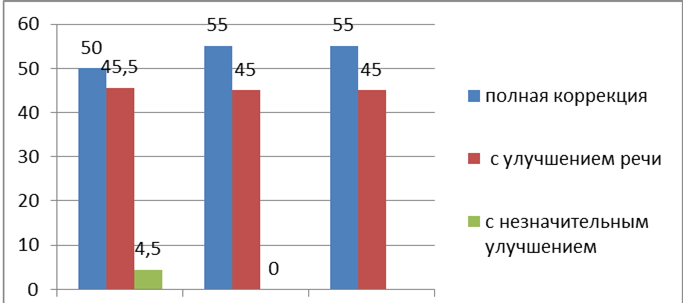                                              2017                2018                2019          В своей работе  учителя-логопеды   Дорохова Т.А., Пескова Н.О.  использовали  разнообразные игры и приемы, которые способствовали развитию речи детей. В результате работы: - всем детям поставлены звуки, которые введены в связную речь;- расширился и обогатился словарь, как активный, так и пассивный;- дети умеют согласовывать существительные с числительными и прилагательными, называют признаки и действия предметов;- составляют описательные рассказы, рассказы по сюжетным картинкам, по серии картин.            Показатели коррекционно-образовательной работы подтверждают эффективность использования методических приемов и технологий по преодолению речевых нарушенийАнализ адаптации выпускниковКоличество выпускников 2019– 2020 учебного года составило 56 детей.  Анализ успешности адаптации и мотивации выпускников МБДОУ № 82 прошлого года, а сейчас – первоклассников МБОУ СОШ № 35 проведенный психологами и учителями начальных классов  школы, позволяет сделать следующий вывод:высокая степень адаптации наблюдается у 47  детей (84  %), дезадаптация – у 3 детей (5 %) высокая степень мотивации отмечена у 40  детей (71 %), средняя степень – у 16                  (29 %) недостаточная произвольность, т.е. неумение сосредоточить свое внимание по             требованию педагога, выявлено у 2 детей  (3,5 %) у 4 детей (7 %) наблюдается астенический синдром (т.е. такие отклонения в             поведении, как капризы, плаксивость, невозможность долго сосредотачивать                                                         внимание) чрезмерная расторможенность, для которой характерны двигательная гиперактивность, дефекты концентрации внимания и импульсивность поведения, выявлена у 5 детей (9%)у 3 детей (5 %) отмечается инертность нервной системы, они с трудом пере-  ключаются с одного вида деятельности на другой.1.2.3. Система материально – технического обеспечения .Одним из важных показателей эффективности воспитательно-образовательного процесса является комплексный подход к оборудованию предметно-развивающей среды в ДОУ.Состояние материально - технической базы  ДОУ соответствует требованиям ФГОС ДО и санитарным нормам. Все компоненты развивающей предметно – пространственной  среды включают в себя оптимальные условия для полноценного физического, эстетического, познавательного и социального развития детей. В дошкольном учреждении имеется музыкальный и физкультурный залы, медицинский кабинет, кабинет учителя – логопеда, кабинет педагога – психолога, методический кабинет. Помещение и территория МКДОУ соответствуют государственным санитарно-эпидемиологическим требованиям к устройству, правилам и нормативам работы ДОУ СанПин 2.4.1 2660-13, нормам и правилам пожарной безопасности.  Территория детского сада озеленена насаждениями по всему периметру. На территории учреждения имеются различные виды деревьев и кустарников, газоны, клумбы и цветники, огород. Групповые помещения обеспечены мебелью и игровым оборудованием в достаточном количестве. Развивающая среда детского сада организована с учетом реализуемой программы, интересов детей и отвечает их возрастным особенностям. На каждую возрастную группу имеется игровая площадка, оформленная в соответствии с возрастными требованиями. Спортивная площадка, оснащена спортивным инвентарем для физического развития детей и воспитания волевых качеств. Для воспитания положительного отношения к труду на территории детского сада оборудован огород, где дети вместе с взрослыми занимаются выращиванием овощных и цветочных культур. Детский сад обеспечен достаточным количеством учебно-наглядных пособий, спортивным инвентарем, учебной, методической и детской художественной литературой. Предметно - развивающая среда, организованная педагогами ,служит интересам и потребностям детей, а еѐ элементы - (оборудование, игры, игрушки, дидактический материал) - полноценному развитию ребенка. В каждой группе оборудованы: - центры  познавательного, речевого развития; - центр художественного творчества (изодеятельности, театрально-музыкальные); - центр игровой деятельности; - центр экологического воспитания, детского экспериментирования Анализ предметно-пространственной среды в группах показал, что компоненты среды соответствуют реализуемой программе. Воспитанники имеют свободный доступ к играм, игрушкам, материалам, пособиям, обеспечивающим все основные виды детской активности. Все элементы предметно-пространственной среды соответствуют требованиям по обеспечению надежности и безопасности их использования. Для обеспечения вариативности не во всех возрастных группах созданы уголки уединения и т.д. Все возрастные группы ДОУ оснащены полифункциональными материалами: ширмами, наборами детской мебели, что дает возможность разнообразного использования различных составляющих предметной среды.ДОУ постоянно работает над укреплением материально-технической базы и обеспечением учебно- воспитательного процесса. При подготовке к новому учебному году были сделаны косметические ремонты групповых помещений , обновление оборудования цветников, газонов. В течение всего учебного года велось благоустройство территории учреждения: озеленение участков, посадка цветов на клумбах. Методический кабинет пополнен и обновлен методической литературой в соответствии с ФГОС ДО. В ДОУ по реализации годового плана за 2019-2020  учебный год были проведены заседания педагогического совета, общие собрания трудового коллектива, инструктажи по ОТ, ТБ и охране жизни и здоровья детей.В 2019-2020 учебном году 6 педагогов ДОУ начали обучение по программе «ПРОдети», и разработали план  усовершенствования РППС согласно требованиям программы.Вывод: материально – техническое оснащение ДОУ соответствует  ФГОС ДО на 81%. Необходимо продолжать работу по обновлению игрового оборудования на участках детского сада, оборудование музыкального зала в соответствии с ФГОС ДО. Частичное дооснащение развивающей предметно-пространственной среды в группах ДОУ. В связи с этим одна из главных задач программы развития на ближайшее время, это дооснащение развивающей предметно-пространственной среды групп ДОУ с учетом требования ФГОС ДОУ.1.4. Анализ системы взаимодействия с родителями воспитанниковЧтобы выбрать стратегию воспитательной работы, в 2019- 2020  году проводился анализ состава семей воспитанников.Характеристика семей по составуХарактеристика семей по количеству детей        В течении 2019- 2020 учебного  года коллектив МБДОУ «ДСКВ № 82» для психолого-педагогической поддержки семьи, для повышение компетентности родителей решал следующие задачи: 1. Психолого-педагогическое сопровождение процесса семейного воспитания дошкольников в соответствии с индивидуальными особенностями, потребностями, запросами. 2. Повышение компетентности родителей в вопросах развития и семейного воспитания ребёнка дошкольного возраста. Для этого использовались следующие формы работы: 1. Традиционные фронтальные формы: собрания, консультации, семинары. 2. Традиционные индивидуальные формы: беседы, консультации. 3. Интерактивные формы: детско-родительский клуб, конференция, тренинг, деловая игра. 4. Вовлечение семьи в образовательный процесс: совет родителей, образовательные проекты, трудовая, конкурсная, досуговая деятельность, акции. С целью получения информации об удовлетворенности родителей качеством услуг, предоставляемых дошкольным образовательным учреждением, было проведено анкетирование, в котором участвовало 241 родитель.Удовлетворённость родителей качеством образования       Анализ анкет показал, что в целом родители удовлетворены качеством услуг, предоставляемых	дошкольным	образовательным	учреждением. Положительно отзываются родители об условиях, созданных в дошкольном учреждении, которые влияют на развитие способностей ребенка.   На основании диагностических исследований по вопросу эффективности, проводимой ДОУ работы с родителями, можно сделать следующий вывод: удовлетворенность родителей работой образовательного учреждения составила – 97% В  течении 2019- 2020 учебного года были использованы разнообразные формы и методы работы с родителями, которые зачастую были интересны родителям, вовлеченным в данное взаимодействие. Однако, психолого-педагогическая поддержка родителей и повышение их компетентности в вопросах развития детей затрудняются низкой мотивацией родителей к совместной деятельности с педагогами и психологами. В работе с такой категорией родителей, педагоги, в первую очередь, сталкиваются с необходимостью замотивировать родителей на совместную работу, обосновать важность и необходимость совместных действий.Так же взаимодействие с родителями осложнилось в связи с переводом на дистанционный режим из-за распространения COVID -19. 1.5. Анализ  взаимодействия  со школой и   социумомМБДОУ «ДСКВ № 82»   расположен в жилом комплексе 14 микрорайона города. Для создания единой воспитательной системы, педагоги ДОУ регулярно используют возможности социума микрорайона и города.Являясь открытой социальной системой, в рамках реализации образовательной программы с использованием сетевой формы взаимодействия, ДОУ тесно сотрудничает наряду с организациями, осуществляющими образовательную деятельность, с другими социальными институтами, обладающими ресурсами, необходимыми для осуществления образовательной деятельности, предусмотренных  ООП ДО .       Решению задач художественно-эстетического развития дошкольников способствовало тесное сотрудничество ДОУ с учреждениями культуры города на договорной основе:     театр «Пуговка»,  «Планетарий» . Наиболее интересны формы взаимодействия с театром кукол «Тирлямы»: это и систематические выездные театры, и участие в акциях и мероприятиях, проводимых Братским театром кукол «Тирлямы»Дошкольное образовательное учреждение не может сегодня успешно реализовывать свою деятельность и развиваться без широкого сотрудничества с социумом на уровне социального партнерства, если оно заинтересовано: В разрушении привычного стереотипа и общественного мнения о работе дошкольного учреждения только с семьями своих воспитанников; В развитии позитивного общественного мнения о своем учреждении; В повышении спроса на образовательные услуги для детей и обеспечении их доступности для максимального количества семей; В улучшении подготовки детей к более легкой адаптации в новой социальной среде. В творческом саморазвитии участников образовательного процесса. Опыт работы нашего ДОУ с учреждениями социума показывает, что активная позиция дошкольного учреждения влияет на личную позицию педагогов, детей, родителей, делает учебно-воспитательный процесс более эффективным, открытым и полным. Организация социокультурной связи между ДОУ и учреждениями позволяет: Использовать максимум возможностей для развития интересов детей и их индивидуальных возможностей; Решать многие образовательные задачи, тем самым повышая качество образовательных услуг и уровень реализации стандартов дошкольного образования.         С целью социокультурной самореализации участников образовательного процесса, коллектив ДОУ активно сотрудничал с учреждениями дополнительного образования – Дворцом творчества детей и молодежи и эколого-биологическим центром. Но в связи со сложившейся эпидемиологической ситуацией , во второй половине учебного года сотрудничество осуществлялось в дистанционном режиме. Одной из главных задач дошкольного образования является подготовка детей к обучению в школе. Поступление в школу – это, прежде всего, переход ребёнка на качественно-новую ступень своего развития. Проблема преемственности между дошкольным и начальным образованием актуальна во все времена. Именно поэтому, коллектив детского сада на протяжении 2019 – 2020  учебного года работал над одной из задач - активизация работы по взаимодействию ДОУ с семьей посредством повышения психолого-педагогической компетенции педагогов и родителей в вопросах подготовки детей к обучению в школе.Работа ведётся   по трем направлениям. 1. Совместная методическая работа учителей начальной школы и воспитателей. 2. Работа с детьми (воспитатель). 3. Работа с родителями (воспитатель, учителя начальных классов школы). Реализация преемственности между ДОУ и начальной школой обеспечивает создание системы непрерывного образования с учетом: - сохранения самоценности каждого возрастного периода развития ребенка; - сформированности желания учиться как фундаментального новообразования. Традицией в ДОУ стали экскурсии в школу: это первое знакомство со зданием школы и территорией, экскурсии внутри помещения школы: знакомство с классами, кабинетами, библиотекой. Выступление учителей начальных классов на родительских собраниях, где учителя знакомят родителей с программой школы, ее традициями.Вся работа строится на основе договора о сотрудничестве ДОУ и школы, в плане преемственности. Данная система работы позволяет находить более эффективные методы и приёмы подготовки детей к школе, активизирует профессиональную и эмоциональную общность между воспитателями и учителями. Работа по преемственности даёт положительные результаты, т. к. воспитатели имеют возможность координировать свою работу в соответствии с требованиями школы, а учителя, обращать внимание на специфику работы ДОУ. А это всё, конечно же, в первую очередь находит своё отражение в успеваемости наших выпускников. Показатели успеваемости прослеживаются дважды: в конце І четверти (она является адаптационным периодом) и в конце учебного года. Выпускники учатся успешно, активно участвуют в школьных мероприятиях, занимают почетные места, награждаются грамотами. Одной из важных проблем является проблема завышенных требований родителей к готовности ребёнка к школьному обучению. Родители хотят, что бы при поступлении в школу ребёнок бегло читал, оперировал цифрами. Однако, на современном этапе, с выходом федеральных государственных образовательных стандартов положено начало к обеспечению преемственности двух звеньев системы образования. Произошло смещение акцента в понимании готовности ребенка к обучению в школе с интеллектуальной на личностную готовность, которая определяется сформированной «внутренней позицией школьника» (способностью ребенка принять на себя новую социальную роль ученика). Во главу угла выходят сформированные познавательные мотивы обучения, то есть сознательное желание ребенка учиться, познавать что-то новое, опираясь на уже полученные знания. Таким образом, для современного первоклассника становится важным не столько обладать инструментом познания, сколько уметь им осознанно пользоваться. Для решения этой проблемы необходимо создание модели преемственности детского сада и школы. Поэтому на следующий учебный год необходимо продолжать работу по вопросам преемственности ДОУ и школы.1.6. Анализ выполнения годовых задач  В дошкольном учреждении основные поставленные задачи в 2019-2020 учебном году реализованы не в полном объёме, из перевода в апреле 2020 года в дистанционный режим работы. Первая годовая задача:Формировать патриотическое мировоззрение у дошкольников, через систему работы по ознакомлению с семейными традициями, используя современные подходы и опыт воспитания  в семье.Вторая  годовая задача: Повысить уровень профессиональной компетентности педагогов в проектировании образовательного процесса по развитию речи детей дошкольного возраста средствами ИКТ – технологии.Годовые задачи на 2020-2021 учебный год.определены цели и задачи учреждения на 2020 – 2021 учебный год:Цель: создание образовательного пространства, направленного на повышение качества дошкольного образования для формирования общей культуры личности детей, развитие их социальных, нравственных, эстетических, интеллектуальных, физических качеств, инициативности и самостоятельности, в соответствии с требованиями современной образовательной политики, социальными запросами и потребностями личности ребенка и с учетом социального заказа родителей.Анализ  выполнения годовых задач за 2019- 2020 учебный год определяет   задачи на 2020-2021 учебный год:Способствовать повышению эффективности работы по формированию речевой компетентности дошкольников, чрез использование современных образовательных технологий.2.	Акцентировать работу педагогов на создание новых образовательных пространств для развития инициативности, самостоятельности  и полноценного "проживания» ребёнком дошкольного детства, через усовершенствования  развивающей предметно – пространственной среды.3. Повышение квалификации и профессионального                                       мастерства педагогов                                                                                                                        3.1. Расстановка  педагогических кадров на 2020 -2021 учебный год3.2. Повышение профессиональной квалификации3.3. Самообразование3.4. План постояннодействующего семинара    Семинар-практикум
 «Изучаем профессиональный стандарт “Педагог"4. Организационно-методическая работа4.1. Консультации для педагогов, просмотры открытых педагогических мероприятий.4.2. Педагогические советы4.3. Семинары-практикумы4.4.Медико-педагогические совещания4.5. Психолого-медико-педагогический консилиумПлановые заседания ( 2 раза в год)5. Организационно-педагогическая работа5.1  Развлечения, праздники5.2 Выставки, смотры, конкурсы, акции6. Контроль6.1 Содержание контроля за деятельностью МБДОУ - заведующий           - старший воспитатель* кто подлежит контролю6.2 Циклограмма форм и видов контроля старшего воспитателя6.3 Циклограмма форм и видов контроля заместителя заведующего по АХР7. Работа с семьёй, школой и другими организациями7.1 Организация работы с родителямиОбщие родительские собранияРодительские собрания по группам (примерные темы ).Первая младшая группаРодительское собрание «Особенности развития детей раннего возраста- важные моменты»Консультации «Адаптация. Что важно знать!» (сентябрь)«Игровой уголок дома – что важно знать»( октябрь)Родительское собрание «Речевое развитие детей этого возраста»(январь)Родительское собрание «Как правильно воспитать ребенка без криков и наказаний»(март)Вторая младшая группа1. Родительское собрание «Знакомство с воспитательно-образовательным процессом во 2 младшей группе». (сентябрь)2. Консультация «Ребенок достоин уважения».(декабрь)3. Родительское собрание ««Речь на кончиках пальцев». (февраль)4. Родительское собрание «Круглый стол» - подведение итогов работы за год.(май)Средняя группаРодительское собрание «Знакомство с воспитательно-образовательным процессом в средней группе». (сентябрь)2. Консультация « Режим дня и его значение». (декабрь)3. Родительское собрание « Охрана жизни и здоровьяребенка» (февраль)Родительское собрание «Круглый стол» - подведение итогов работы за год.(май)Старшая группа1. Родительское собрание «Знакомство с воспитательно-образовательным процессом в старшей группе»2. Консультация «Ребенок и его здоровье».3. Родительское собрание «Приобщение дошкольников к здоровому образу жизни».4. Родительское собрание «Круглый стол» - подведение итогов работы за год  (май)Подготовительная к школе группа1. Родительское собрание «Знакомство с воспитательно-образовательным процессом в подготовительной к школе группе».2. Консультация «Развиваем интерес детей к спорту».3. Родительское собрание «Как подготовить детей к школе».4. Родительское собрание «Круглый стол» - подведение итогов работы за год.Взаимодействие с семьями воспитанников7.2 Организация работы со школой7.3 Организация работы с социумом8. Административно-хозяйственная работаПриложение 1Список педагогов, работающих в городских сетевых сообществахПРИЛОЖЕНИЕ  2ПЛАН-ГРАФИК повышения квалификации педагогов МБДОУ «ДСКВ № 82»Условные обозначения:КПК -  курсы повышения квалификации по профильной подготовке, ФГОС ДО                                                                                                             ИКТ- курсы повышения квалификации по информационно- коммуникативным те6хнологиям                                                                                                           А- аттестация на 1/высшую категорию                                                                                                                                                                                                 С/Д – аттестация на соответствие занимаемой должности                                                                                                                                                                                                                                                    д/о – период нахождения в декретном отпуске		- период отсутствия  педагога в ДОУ    _______  - запланировано    _______ - проведеноЗаведующийБузмакова Елена СемёновнаЗаместитель заведующего по административно-хозяйственной работе:  Соловьёва Татьяна ВалерьевнаДошкольные группыНазванияКол-во детейна 31.05.2020Направление групп1-младшая группа № 1                  (2-3 лет)«Колобок»26Общеобразовательной направленности1-младшая группа № 2 (1.5-3 лет)«Солнышко»26Общеобразовательной направленности       1-младшая группа № 3(1,5 – 3 лет)«Грибочки»28Общеобразовательной направленности2-младшая группа(3-4 года )«Соловушки»31Общеобразовательной направленностисредняя группа №1(4-5 лет)«Почемучки» 24Общеобразовательной направленностисредняя группа № 2(4-5 лет)«Колокольчики»25Общеобразовательной направленностистаршая группа (5-6 лет)«Пчёлки»25Общеобразовательной направленностиподготовительная группа №2(6-7 лет)«Ягодки»20Общеобразовательной направленностиПодготовительная группа № 1(6-7 лет)«Теремок»23Общеобразовательной направленностилогопедическая №2(6-7  лет)«Дюймовочка»13Компенсирующей направленностилогопедическая №1(5-6 лет)«Цветик-семицветик»14Компенсирующей направленностиВсего:255ВозрастГруппа здоровьяГруппа здоровьяГруппа здоровьяВозрастIIIIII1г - 2г 10182г – 3 г18223г – 4 г102614г –  5л162415л –   6 л152016л –  7 л12401Всего: 81 (32%)170 (66%)4 ( 2%)Учебный годГруппа здоровья2018–2019учебный год2018–2019учебный год2019–2020учебный год2019–2020учебный годУчебный годГруппа здоровьяЧисленность детей%Численность детей%Первая8935 %8132%Вторая16164 %17066%Третья11%42%Четвертая----Всего детей251100,0%255100%2017 г2018 г2019гЛегкая степень адаптации303230Средняя степень адаптации283332Тяжелая степень адаптации406Показатели2017 год2018 год2019 годЧисленность детей256253255Число дней, проведенных детьми в ДОУ408463533634424% посещаемости65%57%55 %Пропущено по болезни422341503687 Индекс здоровья 11,4%10,5%10% заведующий1старший воспитатель1воспитатели 22музыкальный руководитель 2педагог-психолог 1инструктор по физической культуре 1учитель-логопед 2до 5 лет   3  человек (12 %)от 5 до 30 лет  24  человек (76 %)свыше 30 лет  3  человек (12 %)высшая категория 2 человека ( 7%)I категория 9 человек  (30%)соответствие должности 16 человек  ( 53 %)не аттестованы 3 человека (10 %)высшее   9 ( 30%)высшее проф.  9  (30%)средне профессиональное   21  (70 %)от  25-29  лет 2 (6%)от 30 до 34 лет 4 чел  (12%)35-398 чел  (24%)40-443 чел  (9%)от 45 до 49  лет 7 чел  (21%)  50-54 3 чел ( 9% )55-591 чел  (3%)№Ф.И.О. (полностью)ДолжностьКатегория1Голубева Ирина ГеннадьевнавоспитательперваяИТОГО:  1кол-во аттестованных % от общего кол-ва педагогических работников ОО):  1 чел  (3 %)кол-во аттестованных % от общего кол-ва педагогических работников ОО):  1 чел  (3 %)ИТОГО:  1специальностьколичество ставокколичество работающих педагоговПедагог-психолог11Учитель – логопед22№Ф.И.О. Должность, предмет преподавания (для учителей) Тема курсовой подготовкиДата обучения Базовое учреждение  обучения (по удостоверению)Документ об окончании обучения (удостоверение №)Кол- во часовБровкинаИрина Николаевнамузыкальный руководитель«Музыкально- педагогические технологии в работе с детьми с ОВЗ в условиях ОО»5.11.19-6.11.19Межотраслевой региональный центр повышения квалификации и переподготовки специалистов ФГБОУ ВО «ИРНИТУ»удостоверение № 1326-1972 часаМедведева Оксана Геннадьевнамузыкальный руководитель«Музыкально- педагогические технологии в работе с детьми с ОВЗ в условиях ОО»5.11.19-6.11.19Межотраслевой региональный центр повышения квалификации и переподготовки специалистов ФГБОУ ВО «ИРНИТУ»удостоверение № 1369-1972 часаБузмакова Елене Семёновназаведующий«Управление развитием дошкольной образовательной организации в условиях реализации ФГОС ДО»9.12.2019-20.12.2019Частное учреждение дополнительного профессионального образования «Центр дополнительного профессионального образования «Событие»»удостоверение№2019-058672 часаБанцова Екатерина Вячеславовнастарший воспитатель«Управление развитием дошкольной образовательной организации в условиях реализации ФГОС ДО»9.12.2019-20.12.2019Частное учреждение дополнительного профессионального образования «Центр дополнительного профессионального образования «Событие»»удостоверение№2019-057672 часаКосареваЛарисаАндреевнавоспитатель«ФГОС дошкольного образования как основа  модернизации образовательного процесса в ДОУ»4.02.2020-7.02.2020 Государственное бюджетное профессиональное образовательное учреждение Иркутской области «Братский педагогический колледж»регистрационный номер668672 часаОгородниковаАнастасия Александровнавоспитатель«ФГОС дошкольного образования как основа  модернизации образовательного процесса в ДОУ»4.02.2020-7.02.2020 Государственное бюджетное профессиональное образовательное учреждение Иркутской области «Братский педагогический колледж»регистрационный номер669672 часа№Ф.И.О. Должность, предмет преподавания (для учителей) Тема курсовой подготовкиДата обучения Базовое учреждение  обучения Документ об окончании обучения (удостоверение №)Кол-вочасов Кургузова Елена Евгеньевнавоспитатель«Менеджмент образовательной организации»04.05.2020-08.05.2020Центр онлайн – обучения Всероссийского форума «Педагоги России»удостоверение № 7724198216 часовКосарева Лариса Андреевнавоспитатель«Современные стратегии и инструменты развития дошкольного образования»25.05.2020- 29.05.2020Государственное автономное учреждение дополнительного профессионального образования Иркутской области «Институт развития образования Иркутской области»удостоверение 080000037537регистрационный номер 226636 часов№Ф.И.О.Должность,  предмет преподавания(для учителей) Тема семинараДата обучения Базовое учреждение  обучения (по сертификату)Документ об  обучении (вид, №)1Макамбила А.Н.педагог-психолог«Психологическое и интеллектуальное развитие детей старшего дошкольного возраста в период подготовки к школе и обучающихся в 1 классе начальной школы»25.10.19ЦРО г.Братскасертификат2Киселёва Т.А.воспитатель«Психологическое и интеллектуальное развитие детей старшего дошкольного возраста в период подготовки к школе и обучающихся в 1 классе начальной школы»25.10.19ЦРО г.Братскасертификат3Вирачёва М.А.воспитатель«Эффективная социализация ребёнка в дошкольной образовательной организации через использование современных технологий»2019ЦРО г.Братскасертификат4Бузмакова Е.С.заведующий« Реализация Всероссийских проектов по созданию современной техно – среды в дошкольных образовательных учреждениях»12.02.2020Институт изучения детства, семьи и воспитания Российской академии образования»сертификат5Банцова Е.В.старший воспитатель«Современным детям – компетентный педагог»20-21.01.2020 г.Региональная школа программы «Университет Детства»сертификат№000015-20206Кибирева Л.Г.воспитатель«Современная образовательная среда: результаты, опыт, перспективы»30.03.2020 гООО «Межрегиональный центр поддержки творчества и инноваций «Микс» при методической поддержки кафедры психологии и педагогики ДО ФГБОУ ВО «ИГУ»сертификат7Власова Н.Г.воспитатель«Современная образовательная среда: результаты, опыт, перспективы»30.03.2020 гООО «Межрегиональный центр поддержки творчества и инноваций «Микс» при методической поддержки кафедры психологии и педагогики ДО ФГБОУ ВО «ИГУ»сертификат№Ф.И.О. (полностью)Направление ШСП Отметка о выполнении итогового методического продукта (да/нет)1Непомнящая Ольга Валентиновна«Воспитатель групп раннего возраста»да2Вирачёва Мария Алексеевна«Воспитатель ДОУ»да3Иванкова Мария Анатольевна«Воспитатели групп компенсирующей направленности»да4Косарева Лариса Андреевна«Воспитатели групп компенсирующей направленности»да5Банцова Екатерина Вячеславовна«Старший воспитатель»да6Левченко Евгения Викторовна«Инструктор по физической культуре ДОУ»да7Медведева Оксана Геннадьевна«Музыкальный руководитель ДОУ»да8Бровкина Ирина Николаевна«Музыкальный руководитель ДОУ»да9Макамбила Анастасия Николаевна«Психология»да10Дорохова Татьяна Александровна«Логопедия»да11Пескова Наталья Олеговна«Логопедия»даИТОГО: 11  человекИТОГО: 11  человек11 чел. -37  % от общего количества педагогов11 чел. -37  % от общего количества педагогов№ Вид, название конкурса ФИОучастника, должностьФорма участия (дистанционная, очная)Уровень конкурса (уровень этапа конкурса)Результат участия: победитель, призер, участникРезультат участия: победитель, призер, участникI полугодие 2019/20 учебного годаI полугодие 2019/20 учебного годаI полугодие 2019/20 учебного годаI полугодие 2019/20 учебного годаI полугодие 2019/20 учебного годаI полугодие 2019/20 учебного годаI полугодие 2019/20 учебного годадистанционныедистанционныедистанционныедистанционныедистанционныедистанционныедистанционные1I Всероссийский конкурс  педагогических  идей «Ступень к результату»ЛевченкоЕвгенияВикторовнадистанционный всероссийскийдиплом 3 степенидиплом 3 степени2I Всероссийский конкурс  педагогических  идей «Ступень к результату»ВласоваНаталья Геннадьевнадистанционныйвсероссийскийлауреатлауреат3I Всероссийский конкурс  педагогических  идей «Ступень к результату»Кибирева ЛарисаГеннадьевнадистанционныйвсероссийскийдиплом 2 степенидиплом 2 степени4I Всероссийский конкурс  педагогических  идей «Ступень к результату»ОлейниковаВалентинаНиколаевнадистанционныйвсероссийскийучастникучастник5Всероссийский конкурс «Сценарии праздников и мероприятий»Юнина Наталья Петровнадистанционныйвсероссийскийдиплом 1 местодиплом 1 место6Конкур педагогического мастерства « Образование. Методики. Достижения»Юнина Наталья Петровнадистанционныйвсероссийскийдиплом 2 местодиплом 2 местоII полугодие 2019/20 учебного годаII полугодие 2019/20 учебного годаII полугодие 2019/20 учебного годаII полугодие 2019/20 учебного годаII полугодие 2019/20 учебного годаII полугодие 2019/20 учебного годаII полугодие 2019/20 учебного годаочныеочныеочныеочныеочныеочныеочные1Муниципальный конкурс профессионального мастерства «Музыкальное занятие в ДОУ с использованием современных педагогических технологий»Медведева Оксана Геннадьевнамузыкальный руководительочныймуниципальныймуниципальныйлауреат2Конкурс на лучшее дидактическое пособие «Мастерская чемпиона»Непомнящая Ольга Валентиновнавоспитательдистанционныймуниципальныймуниципальныйучастник3Всероссийский конкурс имени Выготского Великсар Таисия Александровнавоспитательдистанционныйвсероссийскийвсероссийскийучастник4Всероссийский конкурс , посвящённый 75-летию ПобедыМедведева Оксана Геннадьевнамузыкальный руководительдистанционныйвсероссийскийвсероссийскийпобедитель5Региональный конкурс детской книги «Рукотворные чудеса»Вирачёва Мария Алексеевнавоспитательдистанционныйрегиональныйрегиональныйучастник6Всероссийский конкурс имени ВыготскогоМакамбила Анастасия Николаевна ( педагог – психолог)дистанционныйвсероссийскийвсероссийскийучастник6X Межрегиональный этап XVII Международной  Ярмарки социально – педагогических инновацийМакамбила Анастасия Николаевна ( педагог – психолог)очныймуниципальныймуниципальныйлауреат7X Межрегиональный этап XVII Международной  Ярмарки социально – педагогических инновацийДорохова Татьяна Александровнаочныймуниципальныймуниципальныйпобедитель8Всероссийская научно – практическая конференция«Совершенствование качества образования»Великсар Таисия Александровнаочныймуниципальныймуниципальныйучастник9Всероссийская научно – практическая конференция«Совершенствование качества образования»Иванкова Мария Анатольевнаочныймуниципальныймуниципальныйучастник10X Межрегиональный этап XVII Международной  Ярмарки социально – педагогических инновацийБанцова Екатерина ВячеславовнаВеликсар Таисия АлександровнаКиселёва Татьяна Анатольевнаочныймуниципальныймуниципальныйлауреат11VI  межмуниципального Flash-семинар «Изюминка в моей работе»Великсар Таисия Александровнаочныймуниципальныймуниципальный участник№ Форма мероприятия,  название Уровень мероприятия (муниципальный, региональный)ФИОучастника, должностьТема представленного опытаI полугодие 2019/20 учебного годаI полугодие 2019/20 учебного годаI полугодие 2019/20 учебного годаI полугодие 2019/20 учебного годаI полугодие 2019/20 учебного года1ШСП, направление «Воспитатель ДОУ»муниципальныйГолубева Ирина ГеннадьевнаНОД по речевому развитию  «Синичкина неделя» (вторая младшая группа)2ШСП, направление «Воспитатель ДОУ»муниципальныйВеликсар Таисия АлександровнаСовместная деятельность по ФЭМП «Занимательная математика или загадки Снежной Королевы»II полугодие 2019/20 учебного годаII полугодие 2019/20 учебного годаII полугодие 2019/20 учебного годаII полугодие 2019/20 учебного годаII полугодие 2019/20 учебного года1ШСП, направление «Воспитатель ДОУ»муниципальныйКургузова Елена ЕвгеньевнаСовместная деятельность  с детьми по экспериментированию «Загадочный мир лаборатории»2ШСП, направление «Воспитатель групп раннего возраста»муниципальныйЮнина Наталья ПетровнаСеминар – практикум «Развитие сенсорных способностей детей раннего возраста» с показом образовательной деятельности%образовательная область%  сформированности1социально – коммуникативное развитие87%2познавательное развитие84%3речевое развитие79%4художественно – эстетическое развитие78%5физическое развитие95%6ОБЩИЙ РЕЗУЛЬТАТ ПО ОБЛАСТЯМ84,6%Перечень дополнительных образовательных программ, заявленных в лицензиина платной основеколичество детей на бесплатной основе количество детейкол-во  охвата детей % охвата Программы художественно – эстетической направленности:«ГОЛОСОК», «НЕПОСЕДЫ», «САМОДЕЛКИН», «ОЗОРНЫЕ ПАЛЬЧИКИ»4484819Программы физкультурно - оздоровительной направленности» «РИТМ»112125Программы коррекционно - развивающей направленности: «ЧУДЕСА В ПЕСОЧНИЦЕ»115156Программы технической направленности : «LEGO конструирование»114145,4Программы социально-коммуникативной направленности: «ЗОЛОТАЯ ШАШКА»112125ИТОГО78711410140,4критерийвысокий уровеньвысокий уровеньсредний уровеньсредний уровеньнизкий уровеньнизкий уровенькритерийкол-во%кол-во%кол-во%слуховая и зрительная память43811019--пространственное восприятие34651935--произвольное внимание48468735логическое мышление38721528--мотивационная готовность к школьному обучению34651935--волевая готовность 31612039--психологическая готовность к школьному обучению35661834--ГруппыВысокий уровеньВысокий уровеньСредний уровеньСредний уровеньНизкий уровеньНизкий уровеньГруппыНачало годаКонец годаНачало годаКонец годаНачало годаКонец года Компенсирующая группа № 1 (старшая )- списочный 14 человекнет-1 чел    ( ( 7%)11чел   (72%)10 чел   (71%)4чел   (28%)3 чел(22%)Компенсирующая группа№ 2 (подготовительная ) списочный 12 чел3чел (25%)7 чел    (58%)5чел   (42%)4чел   (33%)4чел   (33%)1чел (8%)Состав семьиКоличество семейПроцент от общего количества семей Полная 185 77%Неполная  52 22%Оформлено опекунство 4 1%Количество детей в семьеКоличество семейПроцент от общего  количества семей Один ребенок 83 34%Два ребенка 131 54%Три ребенка и более 27 12%Параметры оценкиУдовлетворены полностьюНетЗатруднились ответитьКачество образования (обучение и воспитание)97%1%2%Образовательная программа, реализуемая детским садом95%2%3%Степень информированности о деятельности образовательного учреждения посредством информационных технологий (сайт образовательного учреждения93%1%7%Состояние материально-технической базы учреждения95%-5%Обеспечение безопасности, заботы и поддержки в детском саду.90%-10%Профессионализм педагогов98%2%Организация питания в учебном учреждении95%-5%Санитарно-гигиенические  условия98%-2%Взаимоотношения педагогов с воспитанниками98%-2%Взаимодействие педагогов с родителями96%2%2%ИТОГО:97%0,62,4%Социальный партнерНаправление взаимодействияДепартамент образования г. БратскаИнспекционно-контрольная деятельностьМАО «Центр развития образования»Повышение квалификации педагогов, курсовая подготовка, переподготовка, аттестация педагоговОтдел социально-психологического сопровожденияКонсультирование родителей (законных представителей), работников учреждений образования по проблемам обучения, воспитания, развития детей со специальными образовательными потребностями. Психолого-медико-педагогическое обследование детей и подростков с целью выявления особенностей их развития, определения адекватных условий обучения, воспитания. Центральная детская библиотека имени Ю. Черных.Экскурсии, тематические  занятия,  посещение  выставок Муниципальное автономное учреждение дополнительного образования «Дворец творчества детей и молодежи» муниципального образования г. БратскаУчастие в конкурсах и выставках Объединенная детская школа искусств № 3Организация досуговых мероприятийБратским театром кукол «Тирлямы»проект «Театр от А до Я»Детская поликлиникаПроф.осмотры воспитанников ДОУМБОУ «СОШ № 35»Консультирование родительской общественности. Взаимопосещение уроков, занятий, совместное проведение досуговой деятельностиДОУ № 91, 79, 83, 86Совместные сетевые проектыМероприятиеРезультаты,  перспективы Педсовет: Тема: «Формирование патриотического мировоззрения у дошкольников, через систему работы по ознакомлению с семейными традициями, используя современные подходы и опыт воспитания в семье»Результат:Во всех группах- созданы условия для социально-личностного и нравственно-патриотического воспитания дошкольников. В группах и  методическом кабинете создан библиотечный фонд по данному направлению. В групповых помещениях  созданы центры  патриотического воспитания и мини – музеи региональной направленности , которые знакомят с историей родного края. Всё это позволяет использовать разнообразные средства и методы работы по патриотическому воспитанию дошкольников. Образовательный процесс в ДОУ построен  на комплексно-тематическом принципе. В течение года были реализованы темы «Мой город»,«Родная страна», «Народная культура и традиции», «Юный гражданин» и др. Проведены мероприятия, которые содействовали патриотическому воспитанию дошкольников: праздники и развлечения на темы «День матери», «С днём рождения , любимый город», «День защитника Отечества».Проведены открытые показы НОД   и совместной образовательной деятельности с воспитанниками разных возрастных групп. Для педагогов проведены консультации, семинары-практикумы, педсовет.Для родителей проведены родительские собрания, анкетирования по данной теме , были организованы консультации, подготовлены памятки , буклеты, папки передвижки . Родители - активные участники праздников и развлечений, конкурса «Традиции моей семьи». Педагоги ознакомлены с программой по духовно - нравственному воспитанию дошкольников «Дорогою добра».Систематизирована литература, которая имеется в детском саду для ознакомления дошкольников с историей и культурой.Разработаны памятки для педагогов и родителей по реализации прав детей в детском саду и семье.Перспектива:Продолжать осуществлять взаимодействие с семьями детей в воспитании гуманных чувств, в нравственно-патриотическом воспитании, используя разнообразные формы работы с родителями.Проводить занятия по духовно-нравственному и патриотическому  воспитанию дошкольников, используя разные формы организации и приёмы работы.Систематически пополнять  методическую литературу, демонстрационный материал по социально-личностному и нравственно - патриотическому воспитанию дошкольников.Пополнить дидактические игры по ознакомлению детей со городом ,родным краем, традициями семьи. Пополнить атрибуты к сюжетно-ролевым играм по патриотическому воспитанию дошкольников.Семинар- практикум:  «Формирование патриотического мировоззрения у дошкольников, через ознакомление с семейными традициями »Результат:Во всех группах- созданы условия для социально-личностного и нравственно-патриотического воспитания дошкольников. В группах и  методическом кабинете создан библиотечный фонд по данному направлению. В групповых помещениях  созданы центры  патриотического воспитания и мини – музеи региональной направленности , которые знакомят с историей родного края. Всё это позволяет использовать разнообразные средства и методы работы по патриотическому воспитанию дошкольников. Образовательный процесс в ДОУ построен  на комплексно-тематическом принципе. В течение года были реализованы темы «Мой город»,«Родная страна», «Народная культура и традиции», «Юный гражданин» и др. Проведены мероприятия, которые содействовали патриотическому воспитанию дошкольников: праздники и развлечения на темы «День матери», «С днём рождения , любимый город», «День защитника Отечества».Проведены открытые показы НОД   и совместной образовательной деятельности с воспитанниками разных возрастных групп. Для педагогов проведены консультации, семинары-практикумы, педсовет.Для родителей проведены родительские собрания, анкетирования по данной теме , были организованы консультации, подготовлены памятки , буклеты, папки передвижки . Родители - активные участники праздников и развлечений, конкурса «Традиции моей семьи». Педагоги ознакомлены с программой по духовно - нравственному воспитанию дошкольников «Дорогою добра».Систематизирована литература, которая имеется в детском саду для ознакомления дошкольников с историей и культурой.Разработаны памятки для педагогов и родителей по реализации прав детей в детском саду и семье.Перспектива:Продолжать осуществлять взаимодействие с семьями детей в воспитании гуманных чувств, в нравственно-патриотическом воспитании, используя разнообразные формы работы с родителями.Проводить занятия по духовно-нравственному и патриотическому  воспитанию дошкольников, используя разные формы организации и приёмы работы.Систематически пополнять  методическую литературу, демонстрационный материал по социально-личностному и нравственно - патриотическому воспитанию дошкольников.Пополнить дидактические игры по ознакомлению детей со городом ,родным краем, традициями семьи. Пополнить атрибуты к сюжетно-ролевым играм по патриотическому воспитанию дошкольников.Консультации:«Современные подходы в работе воспитателя по формированию патриотического мировоззрения у дошкольников»."Взаимодействие воспитателей и родителей по нравственно – патриотическому воспитанию детей".«Опыт воспитания в семье, семейные традиции, как важный фактор формирования патриотического мировоззрения дошкольников»Результат:Во всех группах- созданы условия для социально-личностного и нравственно-патриотического воспитания дошкольников. В группах и  методическом кабинете создан библиотечный фонд по данному направлению. В групповых помещениях  созданы центры  патриотического воспитания и мини – музеи региональной направленности , которые знакомят с историей родного края. Всё это позволяет использовать разнообразные средства и методы работы по патриотическому воспитанию дошкольников. Образовательный процесс в ДОУ построен  на комплексно-тематическом принципе. В течение года были реализованы темы «Мой город»,«Родная страна», «Народная культура и традиции», «Юный гражданин» и др. Проведены мероприятия, которые содействовали патриотическому воспитанию дошкольников: праздники и развлечения на темы «День матери», «С днём рождения , любимый город», «День защитника Отечества».Проведены открытые показы НОД   и совместной образовательной деятельности с воспитанниками разных возрастных групп. Для педагогов проведены консультации, семинары-практикумы, педсовет.Для родителей проведены родительские собрания, анкетирования по данной теме , были организованы консультации, подготовлены памятки , буклеты, папки передвижки . Родители - активные участники праздников и развлечений, конкурса «Традиции моей семьи». Педагоги ознакомлены с программой по духовно - нравственному воспитанию дошкольников «Дорогою добра».Систематизирована литература, которая имеется в детском саду для ознакомления дошкольников с историей и культурой.Разработаны памятки для педагогов и родителей по реализации прав детей в детском саду и семье.Перспектива:Продолжать осуществлять взаимодействие с семьями детей в воспитании гуманных чувств, в нравственно-патриотическом воспитании, используя разнообразные формы работы с родителями.Проводить занятия по духовно-нравственному и патриотическому  воспитанию дошкольников, используя разные формы организации и приёмы работы.Систематически пополнять  методическую литературу, демонстрационный материал по социально-личностному и нравственно - патриотическому воспитанию дошкольников.Пополнить дидактические игры по ознакомлению детей со городом ,родным краем, традициями семьи. Пополнить атрибуты к сюжетно-ролевым играм по патриотическому воспитанию дошкольников.Конкурс презентаций и буклетов:«Традиции моей семьи» :Результат:Во всех группах- созданы условия для социально-личностного и нравственно-патриотического воспитания дошкольников. В группах и  методическом кабинете создан библиотечный фонд по данному направлению. В групповых помещениях  созданы центры  патриотического воспитания и мини – музеи региональной направленности , которые знакомят с историей родного края. Всё это позволяет использовать разнообразные средства и методы работы по патриотическому воспитанию дошкольников. Образовательный процесс в ДОУ построен  на комплексно-тематическом принципе. В течение года были реализованы темы «Мой город»,«Родная страна», «Народная культура и традиции», «Юный гражданин» и др. Проведены мероприятия, которые содействовали патриотическому воспитанию дошкольников: праздники и развлечения на темы «День матери», «С днём рождения , любимый город», «День защитника Отечества».Проведены открытые показы НОД   и совместной образовательной деятельности с воспитанниками разных возрастных групп. Для педагогов проведены консультации, семинары-практикумы, педсовет.Для родителей проведены родительские собрания, анкетирования по данной теме , были организованы консультации, подготовлены памятки , буклеты, папки передвижки . Родители - активные участники праздников и развлечений, конкурса «Традиции моей семьи». Педагоги ознакомлены с программой по духовно - нравственному воспитанию дошкольников «Дорогою добра».Систематизирована литература, которая имеется в детском саду для ознакомления дошкольников с историей и культурой.Разработаны памятки для педагогов и родителей по реализации прав детей в детском саду и семье.Перспектива:Продолжать осуществлять взаимодействие с семьями детей в воспитании гуманных чувств, в нравственно-патриотическом воспитании, используя разнообразные формы работы с родителями.Проводить занятия по духовно-нравственному и патриотическому  воспитанию дошкольников, используя разные формы организации и приёмы работы.Систематически пополнять  методическую литературу, демонстрационный материал по социально-личностному и нравственно - патриотическому воспитанию дошкольников.Пополнить дидактические игры по ознакомлению детей со городом ,родным краем, традициями семьи. Пополнить атрибуты к сюжетно-ролевым играм по патриотическому воспитанию дошкольников.Тематический контроль :                                    «Формирование патриотического мировоззрения дошкольников через систему работы по ознакомлению с семейными традициями и опытом воспитания в семье»Результат:Во всех группах- созданы условия для социально-личностного и нравственно-патриотического воспитания дошкольников. В группах и  методическом кабинете создан библиотечный фонд по данному направлению. В групповых помещениях  созданы центры  патриотического воспитания и мини – музеи региональной направленности , которые знакомят с историей родного края. Всё это позволяет использовать разнообразные средства и методы работы по патриотическому воспитанию дошкольников. Образовательный процесс в ДОУ построен  на комплексно-тематическом принципе. В течение года были реализованы темы «Мой город»,«Родная страна», «Народная культура и традиции», «Юный гражданин» и др. Проведены мероприятия, которые содействовали патриотическому воспитанию дошкольников: праздники и развлечения на темы «День матери», «С днём рождения , любимый город», «День защитника Отечества».Проведены открытые показы НОД   и совместной образовательной деятельности с воспитанниками разных возрастных групп. Для педагогов проведены консультации, семинары-практикумы, педсовет.Для родителей проведены родительские собрания, анкетирования по данной теме , были организованы консультации, подготовлены памятки , буклеты, папки передвижки . Родители - активные участники праздников и развлечений, конкурса «Традиции моей семьи». Педагоги ознакомлены с программой по духовно - нравственному воспитанию дошкольников «Дорогою добра».Систематизирована литература, которая имеется в детском саду для ознакомления дошкольников с историей и культурой.Разработаны памятки для педагогов и родителей по реализации прав детей в детском саду и семье.Перспектива:Продолжать осуществлять взаимодействие с семьями детей в воспитании гуманных чувств, в нравственно-патриотическом воспитании, используя разнообразные формы работы с родителями.Проводить занятия по духовно-нравственному и патриотическому  воспитанию дошкольников, используя разные формы организации и приёмы работы.Систематически пополнять  методическую литературу, демонстрационный материал по социально-личностному и нравственно - патриотическому воспитанию дошкольников.Пополнить дидактические игры по ознакомлению детей со городом ,родным краем, традициями семьи. Пополнить атрибуты к сюжетно-ролевым играм по патриотическому воспитанию дошкольников.Открытые просмотры: «Формирование патриотического мировоззрения дошкольников через знакомство с родным краем, семейными традициями»  Результат:Во всех группах- созданы условия для социально-личностного и нравственно-патриотического воспитания дошкольников. В группах и  методическом кабинете создан библиотечный фонд по данному направлению. В групповых помещениях  созданы центры  патриотического воспитания и мини – музеи региональной направленности , которые знакомят с историей родного края. Всё это позволяет использовать разнообразные средства и методы работы по патриотическому воспитанию дошкольников. Образовательный процесс в ДОУ построен  на комплексно-тематическом принципе. В течение года были реализованы темы «Мой город»,«Родная страна», «Народная культура и традиции», «Юный гражданин» и др. Проведены мероприятия, которые содействовали патриотическому воспитанию дошкольников: праздники и развлечения на темы «День матери», «С днём рождения , любимый город», «День защитника Отечества».Проведены открытые показы НОД   и совместной образовательной деятельности с воспитанниками разных возрастных групп. Для педагогов проведены консультации, семинары-практикумы, педсовет.Для родителей проведены родительские собрания, анкетирования по данной теме , были организованы консультации, подготовлены памятки , буклеты, папки передвижки . Родители - активные участники праздников и развлечений, конкурса «Традиции моей семьи». Педагоги ознакомлены с программой по духовно - нравственному воспитанию дошкольников «Дорогою добра».Систематизирована литература, которая имеется в детском саду для ознакомления дошкольников с историей и культурой.Разработаны памятки для педагогов и родителей по реализации прав детей в детском саду и семье.Перспектива:Продолжать осуществлять взаимодействие с семьями детей в воспитании гуманных чувств, в нравственно-патриотическом воспитании, используя разнообразные формы работы с родителями.Проводить занятия по духовно-нравственному и патриотическому  воспитанию дошкольников, используя разные формы организации и приёмы работы.Систематически пополнять  методическую литературу, демонстрационный материал по социально-личностному и нравственно - патриотическому воспитанию дошкольников.Пополнить дидактические игры по ознакомлению детей со городом ,родным краем, традициями семьи. Пополнить атрибуты к сюжетно-ролевым играм по патриотическому воспитанию дошкольников.Результат:Во всех группах- созданы условия для социально-личностного и нравственно-патриотического воспитания дошкольников. В группах и  методическом кабинете создан библиотечный фонд по данному направлению. В групповых помещениях  созданы центры  патриотического воспитания и мини – музеи региональной направленности , которые знакомят с историей родного края. Всё это позволяет использовать разнообразные средства и методы работы по патриотическому воспитанию дошкольников. Образовательный процесс в ДОУ построен  на комплексно-тематическом принципе. В течение года были реализованы темы «Мой город»,«Родная страна», «Народная культура и традиции», «Юный гражданин» и др. Проведены мероприятия, которые содействовали патриотическому воспитанию дошкольников: праздники и развлечения на темы «День матери», «С днём рождения , любимый город», «День защитника Отечества».Проведены открытые показы НОД   и совместной образовательной деятельности с воспитанниками разных возрастных групп. Для педагогов проведены консультации, семинары-практикумы, педсовет.Для родителей проведены родительские собрания, анкетирования по данной теме , были организованы консультации, подготовлены памятки , буклеты, папки передвижки . Родители - активные участники праздников и развлечений, конкурса «Традиции моей семьи». Педагоги ознакомлены с программой по духовно - нравственному воспитанию дошкольников «Дорогою добра».Систематизирована литература, которая имеется в детском саду для ознакомления дошкольников с историей и культурой.Разработаны памятки для педагогов и родителей по реализации прав детей в детском саду и семье.Перспектива:Продолжать осуществлять взаимодействие с семьями детей в воспитании гуманных чувств, в нравственно-патриотическом воспитании, используя разнообразные формы работы с родителями.Проводить занятия по духовно-нравственному и патриотическому  воспитанию дошкольников, используя разные формы организации и приёмы работы.Систематически пополнять  методическую литературу, демонстрационный материал по социально-личностному и нравственно - патриотическому воспитанию дошкольников.Пополнить дидактические игры по ознакомлению детей со городом ,родным краем, традициями семьи. Пополнить атрибуты к сюжетно-ролевым играм по патриотическому воспитанию дошкольников.МероприятиеРезультаты,  перспективы Педсовет: Тема: «Повышение уровня профессиональной компетентности педагогов в проектировании образовательного процесса по развитию речи детей дошкольного возраста средствами ИКТ – технологии»Результаты:В рамках реализации данной годовой задачи были организованы и проведены с педагогами:- консультации- семинары- практикумы- тематический контроль с просмотром открытых педагогических мероприятий.Из-за эпидемиологической ситуации связанной с угрозой распространения COVID- 19, педагогический совет № 3 был проведён в дистанционном режиме на платформе ZOOM, конкурс интерактивных игр по развитию речи, было принято, перенести на 2020 – 2021 учебный год.Как результат работы над данной годовой задачей, по запросам педагогов была создана творческая группа по разработке  проекта « Интерактивная игра , как эффективное средство всестороннего развития ребёнка дошкольного возраста» и «Банка интерактивных игр».Для родителей и воспитанников были организованы дистанционные занятия, в которые педагоги включали интерактивные игры. Перспективы:Создание современной образовательной среды, через внедрение и использование ИКТ , а также повышение эффективности использования информационно-коммуникативных технологий в обучении и воспитании, а также в мониторинге развития дошкольников, формирование информационной культуры педагогов и родителей, развитие коммуникативных способностей всех участников воспитательно-образовательного процесса: детей, педагогов и родителей.Повышение качества освоения программного содержания воспитанниками ДОУ на основеприменения новых подходов с использованием современных информационных технологий;Повышение мотивации к использованию ИКТ-технологий в профессиональнойдеятельности.Семинар:  «Правила создания интерактивной игры»«ИКТ – технология, как средство проектирования образовательного процесса по развитию речи детей дошкольного возраста»Результаты:В рамках реализации данной годовой задачи были организованы и проведены с педагогами:- консультации- семинары- практикумы- тематический контроль с просмотром открытых педагогических мероприятий.Из-за эпидемиологической ситуации связанной с угрозой распространения COVID- 19, педагогический совет № 3 был проведён в дистанционном режиме на платформе ZOOM, конкурс интерактивных игр по развитию речи, было принято, перенести на 2020 – 2021 учебный год.Как результат работы над данной годовой задачей, по запросам педагогов была создана творческая группа по разработке  проекта « Интерактивная игра , как эффективное средство всестороннего развития ребёнка дошкольного возраста» и «Банка интерактивных игр».Для родителей и воспитанников были организованы дистанционные занятия, в которые педагоги включали интерактивные игры. Перспективы:Создание современной образовательной среды, через внедрение и использование ИКТ , а также повышение эффективности использования информационно-коммуникативных технологий в обучении и воспитании, а также в мониторинге развития дошкольников, формирование информационной культуры педагогов и родителей, развитие коммуникативных способностей всех участников воспитательно-образовательного процесса: детей, педагогов и родителей.Повышение качества освоения программного содержания воспитанниками ДОУ на основеприменения новых подходов с использованием современных информационных технологий;Повышение мотивации к использованию ИКТ-технологий в профессиональнойдеятельности.Консультации:«Современные и вариативные  средства и ресурсы речевого развития дошкольников»ИКТ – технологии, как эффективное средство повышения профессиональной компетентности педагога в проектировании образовательного процесса по развитию речи»«ИКТ – технологии в организации непосредственно – образовательной деятельности по речевому развитию»Результаты:В рамках реализации данной годовой задачи были организованы и проведены с педагогами:- консультации- семинары- практикумы- тематический контроль с просмотром открытых педагогических мероприятий.Из-за эпидемиологической ситуации связанной с угрозой распространения COVID- 19, педагогический совет № 3 был проведён в дистанционном режиме на платформе ZOOM, конкурс интерактивных игр по развитию речи, было принято, перенести на 2020 – 2021 учебный год.Как результат работы над данной годовой задачей, по запросам педагогов была создана творческая группа по разработке  проекта « Интерактивная игра , как эффективное средство всестороннего развития ребёнка дошкольного возраста» и «Банка интерактивных игр».Для родителей и воспитанников были организованы дистанционные занятия, в которые педагоги включали интерактивные игры. Перспективы:Создание современной образовательной среды, через внедрение и использование ИКТ , а также повышение эффективности использования информационно-коммуникативных технологий в обучении и воспитании, а также в мониторинге развития дошкольников, формирование информационной культуры педагогов и родителей, развитие коммуникативных способностей всех участников воспитательно-образовательного процесса: детей, педагогов и родителей.Повышение качества освоения программного содержания воспитанниками ДОУ на основеприменения новых подходов с использованием современных информационных технологий;Повышение мотивации к использованию ИКТ-технологий в профессиональнойдеятельности.Тематический контроль :                                    «Использование ИКТ – технологий в организации непосредственно – образовательной  деятельности по речевому развитию»Результаты:В рамках реализации данной годовой задачи были организованы и проведены с педагогами:- консультации- семинары- практикумы- тематический контроль с просмотром открытых педагогических мероприятий.Из-за эпидемиологической ситуации связанной с угрозой распространения COVID- 19, педагогический совет № 3 был проведён в дистанционном режиме на платформе ZOOM, конкурс интерактивных игр по развитию речи, было принято, перенести на 2020 – 2021 учебный год.Как результат работы над данной годовой задачей, по запросам педагогов была создана творческая группа по разработке  проекта « Интерактивная игра , как эффективное средство всестороннего развития ребёнка дошкольного возраста» и «Банка интерактивных игр».Для родителей и воспитанников были организованы дистанционные занятия, в которые педагоги включали интерактивные игры. Перспективы:Создание современной образовательной среды, через внедрение и использование ИКТ , а также повышение эффективности использования информационно-коммуникативных технологий в обучении и воспитании, а также в мониторинге развития дошкольников, формирование информационной культуры педагогов и родителей, развитие коммуникативных способностей всех участников воспитательно-образовательного процесса: детей, педагогов и родителей.Повышение качества освоения программного содержания воспитанниками ДОУ на основеприменения новых подходов с использованием современных информационных технологий;Повышение мотивации к использованию ИКТ-технологий в профессиональнойдеятельности.Открытые просмотры: «Использование ИКТ – технологий в организации непосредственно – образовательной  деятельности по речевому развитию»Результаты:В рамках реализации данной годовой задачи были организованы и проведены с педагогами:- консультации- семинары- практикумы- тематический контроль с просмотром открытых педагогических мероприятий.Из-за эпидемиологической ситуации связанной с угрозой распространения COVID- 19, педагогический совет № 3 был проведён в дистанционном режиме на платформе ZOOM, конкурс интерактивных игр по развитию речи, было принято, перенести на 2020 – 2021 учебный год.Как результат работы над данной годовой задачей, по запросам педагогов была создана творческая группа по разработке  проекта « Интерактивная игра , как эффективное средство всестороннего развития ребёнка дошкольного возраста» и «Банка интерактивных игр».Для родителей и воспитанников были организованы дистанционные занятия, в которые педагоги включали интерактивные игры. Перспективы:Создание современной образовательной среды, через внедрение и использование ИКТ , а также повышение эффективности использования информационно-коммуникативных технологий в обучении и воспитании, а также в мониторинге развития дошкольников, формирование информационной культуры педагогов и родителей, развитие коммуникативных способностей всех участников воспитательно-образовательного процесса: детей, педагогов и родителей.Повышение качества освоения программного содержания воспитанниками ДОУ на основеприменения новых подходов с использованием современных информационных технологий;Повышение мотивации к использованию ИКТ-технологий в профессиональнойдеятельности. Участие в конкурсе:«Интерактивная игра по развитию речи»Результаты:В рамках реализации данной годовой задачи были организованы и проведены с педагогами:- консультации- семинары- практикумы- тематический контроль с просмотром открытых педагогических мероприятий.Из-за эпидемиологической ситуации связанной с угрозой распространения COVID- 19, педагогический совет № 3 был проведён в дистанционном режиме на платформе ZOOM, конкурс интерактивных игр по развитию речи, было принято, перенести на 2020 – 2021 учебный год.Как результат работы над данной годовой задачей, по запросам педагогов была создана творческая группа по разработке  проекта « Интерактивная игра , как эффективное средство всестороннего развития ребёнка дошкольного возраста» и «Банка интерактивных игр».Для родителей и воспитанников были организованы дистанционные занятия, в которые педагоги включали интерактивные игры. Перспективы:Создание современной образовательной среды, через внедрение и использование ИКТ , а также повышение эффективности использования информационно-коммуникативных технологий в обучении и воспитании, а также в мониторинге развития дошкольников, формирование информационной культуры педагогов и родителей, развитие коммуникативных способностей всех участников воспитательно-образовательного процесса: детей, педагогов и родителей.Повышение качества освоения программного содержания воспитанниками ДОУ на основеприменения новых подходов с использованием современных информационных технологий;Повышение мотивации к использованию ИКТ-технологий в профессиональнойдеятельности.№Ф.И.О.педагогаГруппаДолжн.Датарожд.Обр.Стаж пед./об Квал.катКурсыпов.   кв.Банцова Екатерина Вячеславовна ______старш.восп.06.07. 1981/39 Высшее.18 /18   1 кв. к                          19.11.2019-19.11.202416.01.19-26.01.19 Бровкина Ирина Николаевна ____Муз. рук24.11.1965/55Ср. сп.29/311 кв. к   13.05.2017-13.05.202205.11.19-06.11.19Бузмакова Елена Семёновна_____заведующий10.03.1972/48Высшее25/271 кв. к   20.11.2015-20.11.202016.01.19-26.01.19Власова Наталья Геннадьевна старшая № 2Воспитатель05.09.1966/54Ср.сп25/291 кв. к   03.02.2017-03.02.202201.02.18-30.04.18Великсар ТаисияАлександровнакомпенс. № 1воспитатель22.02.1982/38ср.сп.1 /161 кв.к22.05.19-22.05.24Вирачёва Мария  Алексеевнаподг.грвоспитатель01.09.1995/25Ср.сп.2/2 не имеет_Голубева Ирина Геннадьевна сред.грВоспитатель 15.03.1970/50Ср.сп23/281 кв. к   2020-202501.02.18-30.04.18Дорохова Татьяна Александровна________учит.-логопед13.01.1973/47Высшее20/25соответствие занимаемой должности25.11.13-21.01.16Иванкова Мария АнатольевнаКомпенс.№1Воспитатель07.12.1983/37Высшее9/9 не имеет10.03.1710.04.17Каргина Лариса Петровна1 мл №2Воспитатель29.01.1967/53Ср. сп23/34соответствие занимаемой должности14.01.201601.02.18-30.04.18Кибирева Лариса Геннадьевна старшая № 2Воспитатель19.08.1979/41Ср. сп19/191 кв. к   12.02.2016-12.02.202101.02.18-30.04.18Косарева Лариса АндреевнаКомпенс. №2Воспитатель01.10.1961/59Ср .сп6/33В. кв. к   13.05.2017-13.05.20224.02.20-7.02.20Купуржанова Ольга Николаевна1 мл.№1Воспитатель14.07.1981/39Ср. сп19/19соответствие занимаемой должности07.10.201401.02.18-30.04.18Кургузова Елена Евгеньевнамладшая№1Воспитатель24.10.1983/37Ср. сп7/10соответствие занимаемой должности10.11.201404.05.20-08.05.20Костромина Алёна Владимировнастаршая№1Воспитатель03.08.1987/33Ср. сп12/12соответствие занимаемой должности07.10.201401.02.18-30.04.18Киселёва Татьяна Анатольевнакомпенс.№ 2воспитатель21.05.1981/39Ср.сп.2/16соответствие занимаемой должности07.10..201423.01.17-28.01.17Левченко Евгения Викторовна____Инструктор по ФК05.03.1977/43Ср. сп24/241 кв. к   20.11.2015-20.11.202013.02.19-13.03.19Магадеева Екатерина Андреевнастаршая№1Воспитатель10.06.1988/32Ср. сп9/9соответствие занимаемой должности07.10.201401.02.18-30.04.18Макамбила Анастасия Николаевна______Педагог-псих11.11.1982/38Высшее8/111 кв.к2017-201815.02.17-06.03.17Медведева  Оксана Геннадьевна______Муз. рук.13.10.1972/48Ср. сп27/27В. кв. к   06.02.2017-06.02.202205.11.19-06.11.19Мишаткина Лариса  Ивановна1мл.№1Воспитатель19.08.1968/52Ср. сп6/18соответствие занимаемой должности14.09.201601.02.18-30.04.18Михайлина Анна Евгеньевнасредняя гр.Воспитатель19.02.1988/32Высшее7/7не имеет_Непомнящая Ольга Валентиновна1 мл № 3Воспитатель03.03.1974/46Высшее6/23соответствие занимаемой должности23.12.201501.02.18-30.04.18Огородникова анастасия Александровнамладшая №1ВоспитательСр. спсоответствие занимаемой должности23.12.20154.02.20-7.02.20Олейникова Валентина Николаевнамладшая №2Воспитатель25.08.1971/49Ср. сп6/201 кв. 17.06.19-17.06.2401.02.18-30.04.18Пуртова Ольга Николаевнамладшая. № 2воспитатель20.05.1987/33Ср.сп.1/11не имеет_Пескова Наталья Олеговна_______уч.логопед29.10.1990/30ср.сп 1/5не имеет_Синицына Алёна  Леонидовна подг.грВоспитатель02.02.1974/46Ср. сп8/23соответствие занимаемой должности10.11.201401.02.18-30.04.18Шумайлова Светлана Викторовна1 мл №3Воспитатель18.01.1978/42Ср. сп6/15соответствие занимаемой должности10.11.201401.02.18-30.04.18Юнина Наталья Петровна1мл.№2Воспитатель26.11.1973/47Ср. сп11/24соответствие занимаемой должности07.10.201401.02.18-30.04.18Ф.И.О.(должность)Форма повышения квалификацииФорма повышения квалификацииСрокиРабота в Школе современного педагогаРабота в Школе современного педагогаРабота в Школе современного педагогаРабота в Школе современного педагога- для инструкторов по ФК (Левченко Е.В.)- для музыкальных руководителей (Бровкина И.Н., Медведева О.Г.)-для педагогов-психологов (Макамбила А.Н.)- для педагогов групп раннего возраста (Купуржанова О.Н. Шумайлова С.В)- для педагогов групп дошкольного возраста ( Магадеева Е.А.,Костромина А.В)- для педагогов групп компенсирующей направленности (Великсар Т.С, Киселёва Т.А.)- для учителя-логопеда ( Дорохова Т.А., Пескова Н.О.)- для инструкторов по ФК (Левченко Е.В.)- для музыкальных руководителей (Бровкина И.Н., Медведева О.Г.)-для педагогов-психологов (Макамбила А.Н.)- для педагогов групп раннего возраста (Купуржанова О.Н. Шумайлова С.В)- для педагогов групп дошкольного возраста ( Магадеева Е.А.,Костромина А.В)- для педагогов групп компенсирующей направленности (Великсар Т.С, Киселёва Т.А.)- для учителя-логопеда ( Дорохова Т.А., Пескова Н.О.)- для инструкторов по ФК (Левченко Е.В.)- для музыкальных руководителей (Бровкина И.Н., Медведева О.Г.)-для педагогов-психологов (Макамбила А.Н.)- для педагогов групп раннего возраста (Купуржанова О.Н. Шумайлова С.В)- для педагогов групп дошкольного возраста ( Магадеева Е.А.,Костромина А.В)- для педагогов групп компенсирующей направленности (Великсар Т.С, Киселёва Т.А.)- для учителя-логопеда ( Дорохова Т.А., Пескова Н.О.)в течение годаРабота в Школе современного руководителяРабота в Школе современного руководителяРабота в Школе современного руководителяРабота в Школе современного руководителя- для  старших воспитателей (Банцова Е.В.)- для заведующего ДОУ (Бузмакова Е.С..)- для  старших воспитателей (Банцова Е.В.)- для заведующего ДОУ (Бузмакова Е.С..)- для  старших воспитателей (Банцова Е.В.)- для заведующего ДОУ (Бузмакова Е.С..)в течение годаКурсы повышения квалификации, аттестация Согласно плана (см. Приложение 2)Курсы повышения квалификации, аттестация Согласно плана (см. Приложение 2)Курсы повышения квалификации, аттестация Согласно плана (см. Приложение 2)Курсы повышения квалификации, аттестация Согласно плана (см. Приложение 2)Открытые просмотры образовательной деятельностиОткрытые просмотры образовательной деятельностиОткрытые просмотры образовательной деятельностиОткрытые просмотры образовательной деятельностиВоспитатели:Пескова Н.О.,.,Иванкова М.А., Косарева Л.А, Каргина Л.П., Мишаткина Л.И., Огородникова А.А., Пуртова О.Н., Голубева И.Г., Кибирева Л.Г., Власова Н.Г.,Вирачёва М.А. Воспитатели:Пескова Н.О.,.,Иванкова М.А., Косарева Л.А, Каргина Л.П., Мишаткина Л.И., Огородникова А.А., Пуртова О.Н., Голубева И.Г., Кибирева Л.Г., Власова Н.Г.,Вирачёва М.А. Воспитатели:Пескова Н.О.,.,Иванкова М.А., Косарева Л.А, Каргина Л.П., Мишаткина Л.И., Огородникова А.А., Пуртова О.Н., Голубева И.Г., Кибирева Л.Г., Власова Н.Г.,Вирачёва М.А. ноябрь, мартВсе педагогиВсе педагогиДень открытых дверейапрельНаставничествоНаставничествоНаставничествоНаставничествоМихайлина А.Е. – Голубева И.Г.Пуртова О.Н. – Олейникова В.Н.Вирачёва М.А. – Синицына А.Л.Пескова Н.О. – Дорохова Т.А.Великсар Т.С., Иванкова М.А., Киселёва Т.А. – Косарева Л.А.Михайлина А.Е. – Голубева И.Г.Пуртова О.Н. – Олейникова В.Н.Вирачёва М.А. – Синицына А.Л.Пескова Н.О. – Дорохова Т.А.Великсар Т.С., Иванкова М.А., Киселёва Т.А. – Косарева Л.А.Михайлина А.Е. – Голубева И.Г.Пуртова О.Н. – Олейникова В.Н.Вирачёва М.А. – Синицына А.Л.Пескова Н.О. – Дорохова Т.А.Великсар Т.С., Иванкова М.А., Киселёва Т.А. – Косарева Л.А.в течение годаТворческие  группыТворческие  группыТворческие  группыТворческие  группы«Учусь говорить»«Учусь говорить»«Учусь говорить»«Учусь говорить»Банцова Е.В.,Дорохова Т.А.,Пескова Н.О., Косарева Л.А., Киселёва Т.А., Иванкова М.А, Великсар Т.А.Банцова Е.В.,Дорохова Т.А.,Пескова Н.О., Косарева Л.А., Киселёва Т.А., Иванкова М.А, Великсар Т.А.Банцова Е.В.,Дорохова Т.А.,Пескова Н.О., Косарева Л.А., Киселёва Т.А., Иванкова М.А, Великсар Т.А.1 раз в 2 месяца«ПРОдети»«ПРОдети»«ПРОдети»«ПРОдети»Банцова Е.В., Кургузова Е.Е., Магадеева Е.А., Михайлина А.Е., Киселёва Т.А., Великсар Т.АБанцова Е.В., Кургузова Е.Е., Магадеева Е.А., Михайлина А.Е., Киселёва Т.А., Великсар Т.АБанцова Е.В., Кургузова Е.Е., Магадеева Е.А., Михайлина А.Е., Киселёва Т.А., Великсар Т.А1 раз в кварталКлуб «Вырастайка»Клуб «Вырастайка»Клуб «Вырастайка»Клуб «Вырастайка»Макамбила А.Н., Дорохова Т.А., Мишаткина Л.И, Купуржанова О.Н., Непомнящая О.В., Шумайлова С.В., Каргина Л.П., Юнина Н.П.Макамбила А.Н., Дорохова Т.А., Мишаткина Л.И, Купуржанова О.Н., Непомнящая О.В., Шумайлова С.В., Каргина Л.П., Юнина Н.П.Макамбила А.Н., Дорохова Т.А., Мишаткина Л.И, Купуржанова О.Н., Непомнящая О.В., Шумайлова С.В., Каргина Л.П., Юнина Н.П.ежемесячно«МЭО- новая система образовая»«МЭО- новая система образовая»«МЭО- новая система образовая»«МЭО- новая система образовая»Синицына А.Л., Вирачёва М.А, Огородникова А.А., Кургузова Е.Е., Киселёва Т.А., Косарева Л.А.Синицына А.Л., Вирачёва М.А, Огородникова А.А., Кургузова Е.Е., Киселёва Т.А., Косарева Л.А.Синицына А.Л., Вирачёва М.А, Огородникова А.А., Кургузова Е.Е., Киселёва Т.А., Косарева Л.А.1 раз в кварталУчастие в методических мероприятиях, профессиональных конкурсах, организуемых ЦРО и др. образовательными учреждениямиУчастие в методических мероприятиях, профессиональных конкурсах, организуемых ЦРО и др. образовательными учреждениямиУчастие в методических мероприятиях, профессиональных конкурсах, организуемых ЦРО и др. образовательными учреждениямиУчастие в методических мероприятиях, профессиональных конкурсах, организуемых ЦРО и др. образовательными учреждениямиВсе педагоги. Согласно Положениям (в течении года)Все педагоги. Согласно Положениям (в течении года)Все педагоги. Согласно Положениям (в течении года)Все педагоги. Согласно Положениям (в течении года)№Ф. И. О.ТЕМА1Банцова ЕкатеринаВячеславовнаСтарший воспитатель«Эффективные формы  повышения профессиональной компетентности педагогов в рамках ФГОС  ДО»2Бровкина Ирина НиколаевнаМуз. руководитель«Развитие  музыкально- ритмических движений в работе с детьми с нарушениями речи»3Власова Наталья ГеннадьевнаВоспитатель«Развитие мелкой моторики у детей дошкольного возраста через нетрадиционные техники рисования»4Вирачёва Мария Алексеевнавоспитатель«Приобщение ребёнка к социальному миру посредством правового воспитания»5Голубева Ирина ГеннадьевнаВоспитатель «Приёмы активизации умственной деятельности в процессе ознакомления детей с природой»6Дорохова Татьяна АлександровнаУчитель-логопед «Формирование грамматического строя речиу детей старшего дошкольного возраста с общим недоразвитием речи посредством методанаглядного моделирования»7 Иванкова Мария АнатольевнаВоспитатель    «Продуктивная деятельность, как средство развития познавательно-исследовательских навыков детей старшего дошкольного возраста»8Каргина Лариса ПетровнаВоспитатель,   «Фольклор как средство развития речи детей раннего возраста»9Косарева Лариса АндреевнаВоспитатель,  Использование социоигрового подхода в работе с детьми старшего дошкольного возраста, имеющими общее недоразвитие речи»10Киселёва Татьяна Анатольевнавоспитатель«Развитие графо-моторных навыков у детей с задержкой речевого развития»11Костромина  Алёна ВладимировнаВоспитатель,  «Использование мультимедийных дидактических игр, как средство познавательного развития» детей дошкольного возраста»12Кургузова Елена ЕвгеньевнаВоспитатель,  «Театр как средство формирования связной речи дошкольника»13Купуржанова Ольга НиколаевнаВоспитатель,   «Дидактическая игра как средство развития познавательной активности ребёнка»14Кибирева  Лариса ГеннадьевнаВоспитатель,  «Проектная деятельность с детьми младшего дошкольного возраста»15Левченко Евгения ВикторовнаИнструктор по физвоспитанию "Взаимосвязь и преемственность в работе инструктора  по физической культуре и учителя - логопеда".16Медведева Оксана ГеннадьевнаМуз. руководитель«Музыкально-игровая деятельность, как средство воспитания дошкольников»17 Макамбила Анастасия НиколаевнаПедагог-психолог  «Коррекционно-развивающие занятия как средство укрепления и сохранения психического здоровья дошкольников»18Магадеева Екатерина АндреевнаВоспитатель  «Воспитание нравственных качеств детей старшего дошкольного возраста посредством русских народных сказок»19Михайлина Анна Евгеньевнавоспитатель«Развивающие игры, как средство формирования познавательных способностей детей дошкольного возраста»20 Непомнящая Ольга ВалентиновнаВоспитатель,  «Использование  нетрадиционных развивающих форм оздоровительной работы, как средство повышения физической активности детей дошкольного возраста»21Олейникова Валентина НиколаевнаВоспитатель«Игра, как средство образовательной деятельности в условиях реализации ФГОС ДО»22Синицына Алёна ЛеонидовнаВоспитатель «Экологическое  воспитание дошкольников через дидактическую игру»23Шумайлова Светлана ВикторовнаВоспитатель, «Эстетическое воспитание дошкольников средствами фольклора»24 Юнина Наталья ПетровнаВоспитатель « Дидактическая игра как форма обучения детей раннего возраста»№тема семинарасроки	ответственные1«Нормативно-правовая  база профессионального стандарта, характеристикой профессионального стандарта «Педагог»октябрь  старший воспитатель2« Общие сведения и описание трудовых функций, входящих в профессиональный стандарт»ноябрь  старший воспитатель3«Характеристика обобщенных трудовых функций»январь  старший воспитатель4« Образ идеального педагога согласно профессионального стандарта»апрель  старший воспитатель№темасрокисрокиответственныеответственные		консультации для педагогов		консультации для педагогов		консультации для педагогов		консультации для педагогов		консультации для педагогов		консультации для педагогов1 «Современные образовательные технологии  в работе воспитателя  по формированию речевой компетентности  дошкольников».сентябрьсентябрьстарший воспитательстарший воспитатель2" Новые формы и методы взаимодействия воспитателей и родителей  по речевому развитию  детей".октябрьоктябрьстарший воспитательстарший воспитатель3«Современные и вариативные средства и ресурсы речевого  развития дошкольников»ноябрьноябрьстарший воспитательстарший воспитатель4«Новые образовательные пространства для развития инициативности детей дошкольного возраста»   декабрь   декабрьстарший воспитательстарший воспитатель5«Развивающая предметно – пространственная среда , как средство развития самостоятельности дошкольников»январьянварьстарший воспитательстарший воспитатель6«Современное образовательное пространство в ДОУ»февральфевральстарший воспитательстарший воспитательПросмотры открытых педагогических мероприятийПросмотры открытых педагогических мероприятийПросмотры открытых педагогических мероприятийПросмотры открытых педагогических мероприятийПросмотры открытых педагогических мероприятийПросмотры открытых педагогических мероприятий1Открытые просмотры педагогических мероприятий с детьми  по   теме: «Формирование речевой компетентности дошкольников, чрез использование современных образовательных технологий»  Открытые просмотры педагогических мероприятий с детьми  по   теме: «Формирование речевой компетентности дошкольников, чрез использование современных образовательных технологий»  ноябрьноябрьвоспитатели2Открытые просмотры педагогических мероприятий по теме  « Развивающая предметно – пространственная среда, как средство  развития инициативности, самостоятельности  и полноценного "проживания» ребёнком дошкольного детства »Открытые просмотры педагогических мероприятий по теме  « Развивающая предметно – пространственная среда, как средство  развития инициативности, самостоятельности  и полноценного "проживания» ребёнком дошкольного детства »мартмартвоспитатели3Коррекционно-развивающие занятия  Коррекционно-развивающие занятия   февраль февральУчителя-логопеды  Педагог-психологТемаСодержаниеСрокиОтветственный№ 1Установочный«Основные направления в работе ДОУ на 2020-2021 учебный год»Повестка:1. Анализ работы за летне-оздоровительный период 2020 года.2. Готовность ДОУ к новому учебному году3. Рассмотрение, обсуждение и принятие: годового плана работы ДОУ на новый учебный год, расписания занятий, циклограмм работы узких специалистов.4. Рассмотрение, обсуждение и принятие необходимых корректив в ООП ДО, адаптированную программу.5. Обсуждение и принятие формы календарного плана образовательной работы в группах ДОУ.6. Решение педагогического совета. сентябрь Заведующий, старший воспитатель№ 2Тема:  «Формирование речевой компетентности дошкольников, чрез использование современных образовательных технологий»Повестка дня:1.Сообщение «Формирование речевой компетентности дошкольников, чрез использование современных образовательных технологий»  . 2.Итоги тематического контроля - (аналитическая справка по результатам тематической проверки)3.Анализ анкетирования родителей по теме «Речевое развитие ребёнка»4.Деловая игра «Речевое развитие дошкольников».5. Конкурс интерактивных игр по речевому развитию дошкольников.6.Решение педагогического советадекабрьЗаведующий, старший воспитательпедагоги ДОУ№ 3 Тема: « Создание новых образовательных пространств для развития инициативности, самостоятельности  и полноценного "проживания» ребёнком дошкольного детства, через усовершенствования  развивающей предметно – пространственной среды»Повестка дня: 1.Сообщение «Новые образовательные пространства для развития инициативности, самостоятельности  и полноценного "проживания» ребёнком дошкольного детства»2.Итоги тематического контроля - (аналитическая справка по результатам тематической проверки)3.Анализ анкетирования воспитателей  по оценке развивающей предметно- пространственной среды 4.Деловая игра «"Знатоки предметно - пространственной среды в ДОУ".5. Решение педагогического советамартЗаведующий, старший воспитатель,учителя-логопеды№ 4Итоговый«Реализация приоритетных направлений деятельности ДОУ в 2020-2021 учебном году»Повестка дня:1. «Годовые вести» - Анализ работы за учебный год (анализ выполнения задач годового плана, обсуждение новых перспектив).2. Отчёт узких специалистов3.Обсуждение, принятие плана на летний оздоровительный период 2021 года.4.  Итоги смотра «Лучшее оформление участка ДОУ в летний оздоровительный период». 5.  Решение педагогического совета.майЗаведующий, старший воспитатель	Тема	УчастникиСрокиОтветственный «Современный образовательные технологии в ДОУ, как средство формирования речевой компетентности дошкольниковВсе педагоги ДОУ октябрь  старший воспитатель«Развивающая предметно- пространственная среда, как фактор создания  новых образовательных пространств»Все педагоги ДОУянварьстарший воспитательСодержаниеСрокиОтветственныеСовещание № 1Повестка: 1. Утверждение плана работы медико-педагогических совещаний на 2020-2021 учебный год 2.Организация закаливания детей групп раннего возраста 3.Принципы составления режима дня для детей раннего возраста. 4. Нервно-психическое развитие детей первых 3-х лет жизни.5.Утверждение индивидуальных программ коррекционно-развивающей работы для детей, имеющих трудности в обучении6.Решение медико-педагогического совещания.октябрьзаведующий,старший воспитательпедагог- психолог,фельдшер,воспитатели групп раннего возрастаСовещание№ 2Повестка.1. Выполнение решений медико - педагогического совещания №1.2. Итоги адаптации детей групп  раннего возраста .3.Инфекционные заболевания детей дошкольного возраста.4.Анализ заболевания детей за I квартал учебного года.5.Практикум оказания первой помощи ребенку при травмировании .6. Анализ воспитательно-образовательной работы в группах раннего возраста.7. Решение медико-педагогического совещания.январьзаведующийстарший воспитательпедагог- психолог,фельдшер,воспитатели групп раннего возрастаСовещание № 3Повестка:1.Выполнение решения медико-педагогического совещания №2.2.Развитие физических способностей детей на занятиях по физической культуре и в повседневной жизни. Проведение хронометража на занятии по физической культуре 3.Организация утреннего приема детей групп раннего возраста .4. Анализ заболеваемости за II квартал.5. Организация питания в ДОУ.6. Развитие личности в возрасте от 2 до 3 лет. Кризис «Я сам».7. Решение медико-педагогического совещания.апрельзаведующийстарший воспитательпедагог- психолог,фельдшер,воспитатели групп раннего возрастаСовещание № 4Повестка:1.Выполнение решения медико-педагогического совещания № 3.2.Основные направления работы с детьми в летний оздоровительный период.3. Практикум по оказанию первой помощи при солнечных ожогах, укусах ос, пчел, шмелей .4.Организация прогулки и методы оздоровления детей летом. 5. Профилактика ОКИ в летний период .6. Анализ навыков и умений детей при выполнении основных движений. 7.Раннее выявление и коррекция речевых нарушений у детей.8.Результаты работы педагогов на МПк за 2020-2021 учебный год9.Решение медико-педагогического совещания.майзаведующийстарший воспитательпедагог- психолог, фельдшер,воспитатели групп раннего возраста 	Содержание	СрокиОтветственныеЗаседание № 1Повестка:1. Знакомство с приказом заведующего ДОУ о составе ПМПК; планом  работы на 2020-2021 учебный год.2. Знакомство нормативно-правовой документацией, регламентирующей деятельность ПМПк.3.Обсуждение результатов первичной диагностики  психологической готовности к школе детей подготовительных групп4. Формирование группы риска  детей ,нуждающихся в ИОМ)5 Определение путей психолого - медико-педагогического сопровождения детей группы риска.6. Выработка согласованных решений по определению образовательного и коррекционно – развивающего маршрута7. Решение ПМПк.октябрьстарший воспитательучителя-логопеды   педагог-психолог   инструктор ФИЗО   муз. руководителиЗаседание № 2Повестка:1. Анализ промежуточных результатов реализации индивидуальных образовательных маршрутов.2. Определение задач дальнейшей коррекционной психолого-педагогической работы и корректировка индивидуальных образовательных маршрутов.3. Анализ результатов углубленной диагностики: педагога-психолога учителя-логопеда, воспитателя группы, утверждение списка воспитанников, которые с согласия родителей направляются на ПМПК4. Динамическая оценка состояния детей группы риска  и коррекция ранее намеченной программы.5. Мониторинг коррекционно-развивающей работы в группах компенсирующей направленности для детей с ТНР.6. Итоги работы ПМП консилиума за 2020 -2021 учебный год.7. Решение ПМПк. майЧлены ПМПкВоспитатели групп компенсирующей направленности для детей с ОНРВнеплановые  заседания  (по запросу специалистов)Повестка:- Принятие каких – либо экстренных мер по выявившимся обстоятельствам- Изменение направления коррекционно – развивающей работы в изменившейся ситуации или в случае ее неэффективности- Изменение образовательного маршрута (в рамках данного образовательного учреждения или подбор иного типа учреждения)Члены ПМПкВоспитатели групп компенсирующей направленности для детей с ОНРСрокиФорма работы, тема мероприятияГруппаГруппаОтветственныеОтветственныеМузыкальные праздники и развлеченияМузыкальные праздники и развлеченияМузыкальные праздники и развлеченияМузыкальные праздники и развлеченияМузыкальные праздники и развлеченияМузыкальные праздники и развлечениясентябрьПраздник, посвященный Дню знаний «Здравствуй, детский сад!»Праздник, посвященный Дню знаний «Здравствуй, детский сад!»старшие и подгот. гр.старшие и подгот. гр.музыкальные руководителиоктябрьОсенний праздникОсенний праздниквсе группывсе группымузыкальные руководителиноябрь«День матери. Мама – первое слово »«День матери. Мама – первое слово »старшие и подгот. гр.старшие и подгот. гр.музыкальные руководителидекабрьНовогодние утренникиНовогодние утренникивсе группывсе группывоспитатели,музыкальные руководителиянварь«Коляда, коляда – отворяйте ворота»«Коляда, коляда – отворяйте ворота»все группывсе группывоспитатели,музыкальные руководителифевраль«Масленица»«Масленица»все группывсе группывоспитатели, специалистыфевраль«День защитника Отечества«День защитника Отечествавсе группывсе группывоспитатели, специалистымартУтренники, посвященные 8 МартаУтренники, посвященные 8 Мартавсе группывсе группывоспитатели,музыкальные руководителиапрель«Всем улыбку до ушей»«Всем улыбку до ушей»старшие и подгот. гр.старшие и подгот. гр.воспитатели, специалистымай Фестиваль «Виват, Победа!» Фестиваль «Виват, Победа!»старшие и подгот. гр.старшие и подгот. гр.воспитатели, музыкальный руководительмайВыпускной балВыпускной балподготовительные группыподготовительные группывоспитатели, музыкальный руководительиюньПраздник, посвященный Дню защиты детейПраздник, посвященный Дню защиты детейвсе группывсе группывоспитатели, специалистыФизкультурные праздники и развлеченияФизкультурные праздники и развлеченияФизкультурные праздники и развлеченияФизкультурные праздники и развлеченияФизкультурные праздники и развлеченияФизкультурные праздники и развлечениясентябрь День  здоровьястаршие и подгот. гр.старшие и подгот. гр.воспитатели групп, Левченко Е.В., инструктор ФИЗОвоспитатели групп, Левченко Е.В., инструктор ФИЗОоктябрь«Приглашаем детвору на веселую игру»(День подвижных игр)младшие и средние гр.младшие и средние гр.воспитатели групп, Левченко Е.В., инструктор ФИЗОвоспитатели групп, Левченко Е.В., инструктор ФИЗОноябрьКвест «В поисках здоровья»подготовительные группыподготовительные группывоспитатели групп,  Левченко Е.В., инструктор ФИЗОвоспитатели групп,  Левченко Е.В., инструктор ФИЗОдекабрь «Зимние игры на Руси»средние группысредние группывоспитатели групп,  Левченко Е.В., инструктор ФИЗОвоспитатели групп,  Левченко Е.В., инструктор ФИЗОянварь «Мама, папа, я – спортивная семья» 	старшие и подгот. гр.старшие и подгот. гр.воспитатели групп,  Левченко Е.В., инструктор ФИЗОвоспитатели групп,  Левченко Е.В., инструктор ФИЗОфевраль« Проводы зимы»старшие и подгот. гр.старшие и подгот. гр.воспитатели групп,  Левченко Е.В., инструктор ФИЗОвоспитатели групп,  Левченко Е.В., инструктор ФИЗОмарт«Путешествие в страну здоровья»младшие группымладшие группывоспитатели  , Левченко Е.В.,  инструктор ФИЗОвоспитатели  , Левченко Е.В.,  инструктор ФИЗОапрель  «Секреты космоса»все группывсе группывоспитатели  , Левченко Е.В.,  инструктор ФИЗОвоспитатели  , Левченко Е.В.,  инструктор ФИЗОмай «Летние забавы»старшие и подгот. гр.старшие и подгот. гр.воспитатели  , Левченко Е.В.,  инструктор ФИЗОвоспитатели  , Левченко Е.В.,  инструктор ФИЗОВ течение года итоговые мероприятия в соответствии с тематическими неделямиВ течение года итоговые мероприятия в соответствии с тематическими неделямиВ течение года итоговые мероприятия в соответствии с тематическими неделямиВ течение года итоговые мероприятия в соответствии с тематическими неделямиВ течение года итоговые мероприятия в соответствии с тематическими неделямиВ течение года итоговые мероприятия в соответствии с тематическими неделями№СодержаниеСрокиОтветственные1Выставка «Осенние фантазии»(все группы)«Единая благотворительная Ярмарка дошкольных талантов»сентябрьвоспитатели2Конкурс чтецов, посвященный Дню  матери «Мама – первое слово»(старшие и подготовительные группы) ноябрь  музыкальные руководители3Конкурс чтецов,  посвященный Дню рождения города «Мы – братчане»(старшие и подготовительные группы)декабрьучитель-логопед4Смотр-конкурс «Новогодняя гирлянда»(все группы)декабрьвоспитатели5Конкурс поделок из снега «Снежный городок» (на участках ДОУ)(группы дошкольного возраста)январьвоспитатели6Фестиваль «Театральная весна»(все группы)мартвоспитатели7Игра « Весёлый светофор»	(ПДД)(подготовительные группы)апрельстарший воспитатель,воспитатели8Акция «Посади дерево»  (все группы)майвоспитатели9Смотр – конкур «Лучшая станция  «Экологической тропы»»июньвоспитателиОрганизация в течение года выставок детско-родительского творчества в соответствии с тематическими неделями, персональных выставок детского творчестваОрганизация в течение года выставок детско-родительского творчества в соответствии с тематическими неделями, персональных выставок детского творчестваОрганизация в течение года выставок детско-родительского творчества в соответствии с тематическими неделями, персональных выставок детского творчестваОрганизация в течение года выставок детско-родительского творчества в соответствии с тематическими неделями, персональных выставок детского творчестваСодержание контроляСроки (месяцы)Сроки (месяцы)Сроки (месяцы)Сроки (месяцы)Сроки (месяцы)Сроки (месяцы)Сроки (месяцы)Сроки (месяцы)Сроки (месяцы)Сроки (месяцы)Сроки (месяцы)Сроки (месяцы)Сроки (месяцы)Сроки (месяцы)Сроки (месяцы)Сроки (месяцы)Сроки (месяцы)Сроки (месяцы)Сроки (месяцы)Сроки (месяцы)Сроки (месяцы)Сроки (месяцы)Сроки (месяцы)Содержание контроля91010111112121122334455667788Выполнение инструкцийпостоянно *все сотрудникипостоянно *все сотрудникипостоянно *все сотрудникипостоянно *все сотрудникипостоянно *все сотрудникипостоянно *все сотрудникипостоянно *все сотрудникипостоянно *все сотрудникипостоянно *все сотрудникипостоянно *все сотрудникипостоянно *все сотрудникипостоянно *все сотрудникипостоянно *все сотрудникипостоянно *все сотрудникипостоянно *все сотрудникипостоянно *все сотрудникипостоянно *все сотрудникипостоянно *все сотрудникипостоянно *все сотрудникипостоянно *все сотрудникипостоянно *все сотрудникипостоянно *все сотрудникипостоянно *все сотрудникиКонтроль за санитарным режимом ДОУ*все сотрудники*все сотрудники*все сотрудники*все сотрудники*все сотрудники*все сотрудники*все сотрудники*все сотрудники*все сотрудники*все сотрудники*все сотрудники*все сотрудники*все сотрудники*все сотрудники*все сотрудники*все сотрудники*все сотрудники*все сотрудники*все сотрудники*все сотрудники*все сотрудники*все сотрудники*все сотрудникиПосещаемость ДОУ*воспитатели*воспитатели*воспитатели*воспитатели*воспитатели*воспитатели*воспитатели*воспитатели*воспитатели*воспитатели*воспитатели*воспитатели*воспитатели*воспитатели*воспитатели*воспитатели*воспитатели*воспитатели*воспитатели*воспитатели*воспитатели*воспитатели*воспитателиОрганизация питания*кладовщик, повара*кладовщик, повара*кладовщик, повара*кладовщик, повара*кладовщик, повара*кладовщик, повара*кладовщик, повара*кладовщик, повара*кладовщик, повара*кладовщик, повара*кладовщик, повара*кладовщик, повара*кладовщик, повара*кладовщик, повара*кладовщик, повара*кладовщик, повара*кладовщик, повара*кладовщик, повара*кладовщик, повара*кладовщик, повара*кладовщик, повара*кладовщик, повара*кладовщик, повараОрганизация питания детей в группах*воспитатели, помощники воспитателя*воспитатели, помощники воспитателя*воспитатели, помощники воспитателя*воспитатели, помощники воспитателя*воспитатели, помощники воспитателя*воспитатели, помощники воспитателя*воспитатели, помощники воспитателя*воспитатели, помощники воспитателя*воспитатели, помощники воспитателя*воспитатели, помощники воспитателя*воспитатели, помощники воспитателя*воспитатели, помощники воспитателя*воспитатели, помощники воспитателя*воспитатели, помощники воспитателя*воспитатели, помощники воспитателя*воспитатели, помощники воспитателя*воспитатели, помощники воспитателя*воспитатели, помощники воспитателя*воспитатели, помощники воспитателя*воспитатели, помощники воспитателя*воспитатели, помощники воспитателя*воспитатели, помощники воспитателя*воспитатели, помощники воспитателяОбразовательная деятельность*старший воспитатель*старший воспитатель*старший воспитатель*старший воспитатель*старший воспитатель*старший воспитатель*старший воспитатель*старший воспитатель*старший воспитатель*старший воспитатель*старший воспитатель*старший воспитатель*старший воспитатель*старший воспитатель*старший воспитатель*старший воспитатель*старший воспитатель*старший воспитатель*старший воспитатель*старший воспитатель*старший воспитатель*старший воспитатель*старший воспитательОбразовательная деятельность*воспитатели, специалисты*воспитатели, специалисты*воспитатели, специалисты*воспитатели, специалисты*воспитатели, специалисты*воспитатели, специалисты*воспитатели, специалисты*воспитатели, специалисты*воспитатели, специалисты*воспитатели, специалисты*воспитатели, специалисты*воспитатели, специалисты*воспитатели, специалисты*воспитатели, специалисты*воспитатели, специалисты*воспитатели, специалисты*воспитатели, специалисты*воспитатели, специалисты*воспитатели, специалисты*воспитатели, специалисты*воспитатели, специалисты*воспитатели, специалисты*воспитатели, специалистыПроведение оздор-ных мероприятий*воспитатели, инструктор по ФИЗО*воспитатели, инструктор по ФИЗО*воспитатели, инструктор по ФИЗО*воспитатели, инструктор по ФИЗО*воспитатели, инструктор по ФИЗО*воспитатели, инструктор по ФИЗО*воспитатели, инструктор по ФИЗО*воспитатели, инструктор по ФИЗО*воспитатели, инструктор по ФИЗО*воспитатели, инструктор по ФИЗО*воспитатели, инструктор по ФИЗО*воспитатели, инструктор по ФИЗО*воспитатели, инструктор по ФИЗО*воспитатели, инструктор по ФИЗО*воспитатели, инструктор по ФИЗО*воспитатели, инструктор по ФИЗО*воспитатели, инструктор по ФИЗО*воспитатели, инструктор по ФИЗО*воспитатели, инструктор по ФИЗО*воспитатели, инструктор по ФИЗО*воспитатели, инструктор по ФИЗО*воспитатели, инструктор по ФИЗО*воспитатели, инструктор по ФИЗОСоблюдение режима дня. (прогулки,утр. гимнастика)*воспитатели, инструктор по ФИЗО, муз. руководитель*воспитатели, инструктор по ФИЗО, муз. руководитель*воспитатели, инструктор по ФИЗО, муз. руководитель*воспитатели, инструктор по ФИЗО, муз. руководитель*воспитатели, инструктор по ФИЗО, муз. руководитель*воспитатели, инструктор по ФИЗО, муз. руководитель*воспитатели, инструктор по ФИЗО, муз. руководитель*воспитатели, инструктор по ФИЗО, муз. руководитель*воспитатели, инструктор по ФИЗО, муз. руководитель*воспитатели, инструктор по ФИЗО, муз. руководитель*воспитатели, инструктор по ФИЗО, муз. руководитель*воспитатели, инструктор по ФИЗО, муз. руководитель*воспитатели, инструктор по ФИЗО, муз. руководитель*воспитатели, инструктор по ФИЗО, муз. руководитель*воспитатели, инструктор по ФИЗО, муз. руководитель*воспитатели, инструктор по ФИЗО, муз. руководитель*воспитатели, инструктор по ФИЗО, муз. руководитель*воспитатели, инструктор по ФИЗО, муз. руководитель*воспитатели, инструктор по ФИЗО, муз. руководитель*воспитатели, инструктор по ФИЗО, муз. руководитель*воспитатели, инструктор по ФИЗО, муз. руководитель*воспитатели, инструктор по ФИЗО, муз. руководитель*воспитатели, инструктор по ФИЗО, муз. руководительАнализ заболеваемости*воспитатели*воспитатели*воспитатели*воспитатели*воспитатели*воспитатели*воспитатели*воспитателиПроведение праздников и развлечений*муз. рук-львоспитатели*муз. рук-львоспитатели*муз. рук-львоспитатели*муз. рук-львоспитатели*муз. рук-львоспитатели*муз. рук-львоспитатели*муз. рук-львоспитатели*муз. рук-львоспитателиПроведение родительских собраний*воспитатели*воспитателивоспитателивоспитатели*воспитатели*воспитателиПроверка календарных планов в-о работы, документации в группах*воспитатели*воспитатели*воспитатели*воспитатели*воспитатели*воспитатели*воспитатели*воспитателиАдаптация к ДОУ (группы раннего возраста, мл. группы)воспитателивоспитателивоспитателивоспитатели*воспитателиВопросы преемственности со школой*старший воспитатель*старший воспитатель*старший воспитатель*старший воспитатель*старший воспитательГотовность ДОУ к мероприятиям попротивопожарной, антитеррористической безопасности*зам.зав. по АХР*зам.зав. по АХР*зам.зав. по АХР*зам.зав. по АХР*зам.зав. по АХР*зам.зав. по АХР*зам.зав. по АХРТематический контрольТематический контрольтемасроки« Использование современных образовательных технологий  , как средство  формирования  речевой компетентности дошкольников»ноябрь«Усовершенствование  развивающей предметно – пространственной среды , как средство  создания новых образовательных пространств для развития инициативности, самостоятельности  и полноценного "проживания» ребёнком дошкольного детства»  март«Подготовка к ЛОП»майПредупредительный контроль(начинающие педагоги)по мере необходимостиФронтальный контрольФронтальный контроль«Состояние воспитательно-образовательного процесса в подготовительных группах»апрель«Организация коррекционно-развивающей работы в группах компенсирующей направленности для детей с ОНР»апрельКонтроль за работой специалистов- ведение документации- система работы с детьми- интеграция работы со всеми педагогамисентябрьянварь№п/пТемы проверокСрок (месяцы)Срок (месяцы)Срок (месяцы)Срок (месяцы)Срок (месяцы)Срок (месяцы)Срок (месяцы)Срок (месяцы)Срок (месяцы)Срок (месяцы)Срок (месяцы)Срок (месяцы)№п/пТемы проверок9101112123456781Проверка готовности к новому учебному году++2Санитарное состояние помещений и территории++++++++++++3Выход на работу обслуживающего персонала++++++++++++4Соблюдение техники безопасности на рабочем месте+++++++5Сохранность дорогостоящегооборудования, инвентаря++++6Безопасность в группах (крепление мебели и т.д.)+++++++7Контроль за состояниемэлектроснабжения, теплоснабжения++++++++++++8Контроль за постановкой на баланс нового оборудования++++++9Проведение ремонтных работ в ДОУ++++«О планах работы на 2020-2021 учебный год» -Знакомство с нормативными документами ДОУ. - Работа ДОУ в условиях эпидемиологической ситуации.- Дополнительные образовательные услуги ДОУЗаведующийСтарший воспитательФельдшерСпециалистыИтоговое родительское собрание - Итоги работы ДОУ за 2020 -2021 учебный год» - Итоги выполнения воспитательно- образовательных задач в 2020-2021учебном году          -Анализ работы по укреплению здоровья детей   - Готовность детей к школе -Задачи на летний оздоровительный периодЗаведующийСтарший воспитательФельдшерСпециалистысентябрь -Круглый стол « Воспитываем счастливого ребёнка»-Консультация музыкального руководителя«Подарите детям праздник»- Консультация педагога - психолога«Ребёнок идет в детский сад»- Анкетирование «Речевое развитие  ребенка»ст.воспитатель.муз.руководителипедагог –педагог - психологст.воспитательоктябрь - Папка-передвижка «Развиваем речь детей дома»- Консультация для родителей «Диалог – залог здоровья речи».учитель-логопедст.воспитательноябрь -Консультация «Психологическаяхарактеристика типов темперамента у детей»-Консультация «Что нужно знать будущим родителям»-Досуг «Мамочка, с праздником тебя поздравляю!»педагог -психологучитель-логопедвоспитатели группдекабрьянварь- Консультация Здоровье – главное богатство - Совместное развлечение «Коляда, коляда, отворяйте ворота!» - Опрос родителей «Готов ли ваш ребенок вшколу»инструктор пофизическойкультуреМузыкальныйРуководительСтарший воспитательфевраль-Консультация  «Особенности психологических реакций детей на развод родителей»- Деловая игра «Как хорошо, что есть семья,которая от бед хранит меня»- Консультация «Кризис трех лет» педагог - психологст.воспитательпедагог- психологмарт- Консультация  «Как нельзя поступать с ребёнком»- Папка - передвижка «Воспитание с любовью» = Совместный досуг «Масленица к нам пришла!» педагог – психологвоспитателивоспитателиапрель- Консультация «Как подготовить ребёнка кшколе»- «Театральная неделя»педагог-психологмуз.руководителивоспитателимай- Совместный праздник «С праздником- 9 мая!» - Опрос родителей «Ваше мнение о работе ДОУ» Ответственныест. воспитательвтечениегода-Опрос родителей «Ваше мнение о работе ДОУ» - Консультации «Движение в развитииребёнка»ст. воспитательспециалисты ДОУ№мероприятиеуровеньсрокиответственный1Ознакомление с программами обучения и воспитания в детском саду и в первом классе школыДОУСОШсентябрьпедагоги ДОУ, СОШ2Курирование выпускников ДОУ в школе. Анализ адаптации и успешности выпускников детского сада в школеДОУноябрь  педагог-психолог3Диагностика готовности воспитанников ДОУ к школьному обучениюДОУоктябрь, апрельпедагог-психолог4Взаимодействие педагогов-психологов ДОУ и школы:Обсуждение  итогов диагностирования детей подготовительных групп «Готовность к обучению в школе»Разработка рекомендаций для родителей детей с особенностями психического, физического и эмоционального состоянияДОУСОШмай  педагог-психологпедагог-психолог МБОУ «СОШ № 35»5Дни методического взаимодействия ДОУ – начальная школа по теме:- «Первые дни ребенка в школе: адаптационный период»  (открытые уроки в первых классах для педагогов ДОУ);- «У школьного порога» (открытые просмотры учителями МБОУ «СОШ № 35» занятий в подготовительных группах)СОШДОУоктябрьапрельучителя начальных классоввоспитатели подготовительных к школе групп6Круглый стол «Будущий первоклассник – какой он?» (портрет первоклассника в системе ФГОС)ДОУСОШноябрьстарший воспитатель,заместитель директора по УМР7 Реализация проекта «СОДРУЖЕСТВО»ДОУСОШв течение годастарший воспитательзаместитель директора по УМР8Оформление информации на стенде и  сайте школы и детского сада «Для вас, родители будущих первоклассников!»ДОУСОШв течение годастарший воспитатель№МероприятиеСрокиОтветственный1Выступления артистов городского Театра кукол «Тирлямы» , «Пуговка»в течение года  старший воспитатель2Экскурсии, участие в мероприятиях МБУК «Централизованная библиотечная система г. Братска» Центральной городской библиотеки им. И.З.Черемных в течение годавоспитатели3Участие в традиционных мероприятиях Дворца творчества детей и молодежив течение годавоспитатели  старший воспитатель4Участие в мероприятиях, организуемыми ОГБОУ СПО «Братский педагогический колледж».По плану колледжа старший воспитатель5Экскурсии:Архитектурно-этнографический музей «Ангарская деревня»;социально значимые объекты микрорайона: больница, аптека, магазин, почтовое отделениев течение годавоспитатели  старший воспитатель6Участие в городских мероприятиях :Дошкольные олимпиады,«Интеллектуальный турнир», спортивные соревнования и др.в течение года  старший воспитатель№п/псодержание работысрокиответственные1Работа по развитию и совершенствованию материально-технической базы:- приобретение кроватей;- установка стеклопакетов в спальных комнатах ясельного корпуса, групповых помещенияхпо мере поступления средствзаведующий;зам. зав. по АХР2Подготовка всех помещений ДОУ к новому учебному году:- косметический ремонт помещений;- ремонт коридора и холлов 1 этажа, замена светильников;- частичная замена линолеума в приемных и групповых помещениях;- замена кабинок в приёмныхиюнь, августзам. зав. по АХР3Подготовка территории ДОУ к летнему оздоровительному сезону, новому учебному году:- ремонт и покраски малых форм на участке;- посадка цветов и деревьев;- обновление разметки спортивной площадки;- завоз песка;- усовершенствование  станций «Экологической тропы»майавгустзам. зав. по АХРвоспитатели4Пополнение учебно-методического обеспечения по реализации ООП ДО: обновление комплектов учебно-методических пособиймай-сентябрьстарший воспитатель5Пополнение развивающей среды групп игровым оборудованиемсогласно требованиям ФГОС ДОавгуст-сентябрьЗаведующийстарший воспитательзам. зав. по АХРНазваниеНаправлениеФ.И. О. педагогаШкола современного педагога«Музыкальный руководитель ДОУ»Медведева О.Г., Бровкина И.Н.Школа современного педагога«Инструктор по физической культуре ДОУ»Левченко Е.В.Школа современного педагога«Воспитатель ДОУ»  Магадеева Е.А., Костромина А.Л.Школа современного педагога«Воспитатель группы раннего возраста ДОУ» Купуржанова О.Н., Шумайлова С.В.Школа современного педагога«Учитель-логопед»Пескова  Н.О.,Дорохова Т.А.Школа современного педагога«Педагог-психолог»Макамбила А.Н.Школа современного педагога«Воспитатель группы компенсирующей направленности»Великсар Т.С, Киселёва Т.№ п/пФИО педагога должность2016-2017 год2017-2018 год2018-2019 год2019-2020 год2020-2021 год2021-2022 год2022-2023 год1Банцова Екатерина Вячеславовнастарший воспитательКПКАКПК2Бровкина Ирина Николаевнамузыкальный руководительКПК, АКПКА3Бузмакова Елена СемёновназаведующийКПККПК4Власова Наталья Геннадьевна воспитательАКПККПКА5Голубева Ирина ГеннадьевнавоспитательКПКАКПК6Дорохова Татьяна Александровна воспитательС/ДКПКА7Иванкова Мария Анатольевна воспитательКПК  С/ДКПК8Каргина  Лариса ПетровнвоспитательКПКА9Киселёва Т.А.воспитатель КПК   С/ДКПКА10Кибирева Лариса ГеннадьевнавоспитательКПКА11Мишаткина Лариса  ИвановнавоспитательКПКА12Купуржанова Ольга НиколаевнавоспитательКПКС/ДКПКА13Кургузова Елена ЕвгеньевнавоспитательКПККПКА14Левченко Евгения Викторовнаинструктор по физ. культуреКПКА№ п/пФИО педагога должность2016-2017 год2017-2018 год2018-2019 год2019-2020 год2020-2021 год2021-2022 год2022-2023 год15 Костромина Алёна ВладимировнавоспитательКПКС/ДКПКА16Магадеева Екатерина АндреевнавоспитательС/Д КПККПКА17Михайлина АннаЕвгеньевнавоспитательКПКС/Д18Непомнящая Ольга Валентиновнавоспитатель КПККПКА19Медведева Оксана Геннадьевнамузыкальный руководительАКПККПКА20Шумайлова Светлана ВикторовнавоспитательКПККПКА21ОгородниковаАнастасия АлександровнавоспитательКПКА22Олейникова Валентина НиколаевнавоспитательКПК А КПК23Пуртова ОльгаНиколаевна воспитательКПКС/Д24ПесковаНатальяОлеговнаУчитель логопедКПКС/Д25Синицына Алёна ЛеонидовнавоспитательКПКС/ДА№ п/пФИО педагога должность2016-2017 год2017-2018 год2018-2019 год2019-2020 год2020-2021 год20121-2022 год2022-2023 год26Косарева Лариса АндреевнавоспитательАКПКА27Юнина Наталья ПетровнавоспитательКПКА28Макамбила Анастасия Николаевнапедагог-психологКПК, С/Д АКПКА29ВеликсарТаисияАлександровнавоспитательАКПК30Вирачёва МарияАлексеевнавоспитательС/Д